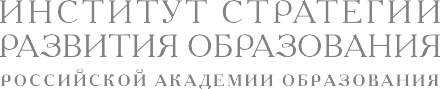 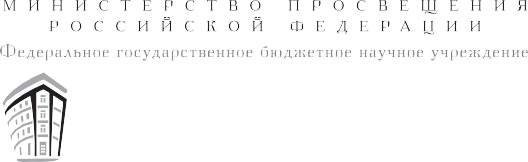 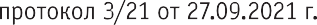 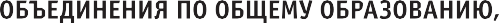 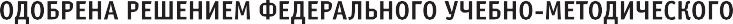 ПРИМЕРНАЯ РАБОЧАЯ ПРОГРАММА ОСНОВНОГО ОБЩЕГО ОБРАЗОВАНИЯИЗОБРАЗИТЕЛЬНОЕ ИСКУССТВО(для 5–7 классов образовательных организаций)МОСКВА 2021Примерная рабочая программа основного общего образова- ния по предмету «Изобразительное искусство» составлена на основе требований к результатам освоения программы основ- ного общего образования, представленных в Федеральном го- сударственном образовательном стандарте основного общего образования, а также на основе планируемых результатов ду- ховно-нравственного развития, воспитания и социализации обучающихся, представленных в Примерной программе воспи- тания.ПОЯСНИТЕЛЬНАЯ ЗАПИСКАОБЩАЯ ХАРАКТЕРИСТИКА УЧЕБНОГО ПРЕДМЕТА«ИЗОБРАЗИТЕЛЬНОЕ ИСКУССТВО»Основная цель школьного предмета «Изобразительное искус- ство» — развитие визуально-пространственного мышления учащихся как формы эмоционально-ценностного, эстетического освоения мира, формы самовыражения и ориентации в художе- ственном и нравственном пространстве культуры. Искусство рассматривается как особая духовная сфера, концентрирующая в себе колоссальный эстетический, художественный и нрав- ственный мировой опыт.Изобразительное искусство как школьная дисциплина имеет интегративный характер, так как включает в себя основы раз- ных видов визуально-пространственных искусств: живописи, графики, скульптуры, дизайна, архитектуры, народного и де- коративно-прикладного искусства, фотографии, функции худо- жественного изображения в зрелищных и экранных искусствах. Основные формы учебной деятельности — практическая ху- дожественно-творческая деятельность, зрительское восприятие произведений искусства и эстетическое наблюдение окружаю- щего мира. Важнейшими задачами являются формирование активного отношения к традициям культуры как смысловой, эстетической и личностно значимой ценности, воспитание гражданственности и патриотизма, уважения и бережного от- ношения к истории культуры своего Отечества, выраженной в её архитектуре, изобразительном искусстве, в национальных образах предметно-материальной и пространственной среды, впонимании красоты человека.Программа направлена на достижение основного результата образования — развитие личности обучающегося, его активнойучебно-познавательной деятельности, творческого развития и формирования готовности к саморазвитию и непрерывному об- разованию.Примерная рабочая программа ориентирована на психолого- возрастные особенности развития детей 11—15 лет, при этом содержание занятий может быть адаптировано с учётом инди- видуальных качеств обучающихся как для детей,  проявляю- щих выдающиеся способности, так и для детей-инвалидов и детей с ОВЗ.Для оценки качества образования по предмету «Изобрази- тельное искусство» кроме личностных и метапредметных об- разовательных результатов выделены и описаны предметные результаты обучения. Их достижение определяется чётко по- ставленными учебными задачами по каждой теме, и они явля- ются общеобразовательными требованиями.В урочное время деятельность обучающихся организуется как в индивидуальной, так и в групповой форме. Каждому уча- щемуся необходим личный творческий опыт, но также необхо- димо сотворчество в команде – совместная коллективная худо- жественная деятельность, которая предусмотрена тематиче- ским планом и может иметь разные формы организации.Учебный материал каждого модуля разделён на тематиче- ские блоки, которые могут быть основанием для организации проектной деятельности, которая включает в себя как исследо- вательскую, так  и  художественно-творческую  деятельность, а также презентацию результата.Однако необходимо различать и сочетать в учебном процессе историко-культурологическую, искусствоведческую исследова- тельскую работу учащихся и собственно художественную про- ектную деятельность, продуктом которой  является  созданное на основе композиционного поиска учебное художественное произведение (индивидуальное или коллективное, на плоско- сти или в объёме, макете).Большое значение имеет связь с внеурочной деятельностью, активная социокультурная деятельность, в процессе которой обучающиеся участвуют в оформлении общешкольных собы- тий и праздников, в организации выставок детского художе- ственного творчества, в конкурсах, а также смотрят памятники архитектуры, посещают художественные музеи.ЦЕЛЬ ИЗУЧЕНИЯ УЧЕБНОГО ПРЕДМЕТА«ИЗОБРАЗИТЕЛЬНОЕ ИСКУССТВО»Целью изучения учебного предмета «Изобразительное искус- ство» является освоение разных видов визуально-пространствен- ных искусств: живописи, графики, скульптуры, дизайна, архи- тектуры, народного и декоративно-прикладного искусства, изо- бражения в зрелищных и экранных искусствах (вариативно).Учебный предмет «Изобразительное искусство» объединяет в единую образовательную структуру художественно-творче- скую деятельность, восприятие произведений искусства и ху- дожественно-эстетическое освоение окружающей действитель- ности. Художественное развитие обучающихся осуществляется в процессе личного художественного творчества, в практиче- ской работе с разнообразными художественными  материа- лами.Задачами учебного предмета«Изобразительное искусство» являются:- освоение художественной  культуры  как  формы  выражения в пространственных формах духовных ценностей, формиро- вание представлений о месте и значении художественной де- ятельности в жизни общества;- формирование у обучающихся представлений об отечествен- ной и мировой художественной культуре во всём многообра- зии её видов;-формирование у обучающихся навыков эстетического виде- ния и преобразования мира;- приобретение опыта создания творческой работы посредством различных художественных материалов в разных видах ви- зуально-пространственных искусств: изобразительных (жи- вопись,    графика,    скульптура),    декоративно-прикладных, в архитектуре и дизайне, опыта художественного творчества в компьютерной графике и анимации, фотографии, работы в синтетических искусствах (театре и кино) (вариативно);- формирование пространственного мышления и аналитиче- ских визуальных способностей;- овладение представлениями о средствах выразительности изобразительного искусства как способах воплощения в ви- димых пространственных формах переживаний, чувств и ми- ровоззренческих позиций человека;- развитие наблюдательности, ассоциативного мышления и творческого воображения;- воспитание уважения и любви к цивилизационному насле- дию России через освоение отечественной художественной культуры;- развитие потребности в общении с произведениями изобра- зительного искусства, формирование активного отношения к традициям художественной культуры как смысловой, эстети- ческой и личностно значимой ценности.МЕСТО ПРЕДМЕТА «ИЗОБРАЗИТЕЛЬНОЕ ИСКУССТВО» В УЧЕБНОМ ПЛАНЕВ соответствии с Федеральным государственным образова- тельным стандартом основного общего образования учебный предмет «Изобразительное искусство» входит в предметную область «Искусство» и является обязательным для изучения.Содержание предмета «Изобразительное искусство» структу- рировано как система тематических модулей. Три модуля вхо- дят в учебный план 5–7 классов программы основного общего образования в объёме 102 учебных часов, не менее 1 учебного часа в неделю в качестве инвариантных. Четвёртый модуль предлагается в качестве вариативного (для соответствующих вариантов учебного плана).Каждый модуль обладает содержательной целостностью и организован по восходящему принципу в отношении углубле- ния знаний по ведущей теме и усложнения умений обучаю- щихся. Предлагаемая последовательность изучения модулей определяется психологическими возрастными особенностями учащихся, принципом системности обучения и опытом педаго- гической работы. Однако при определённых педагогических условиях и установках порядок изучения модулей может быть изменён, а также возможно некоторое перераспределение учеб- ного времени между модулями (при сохранении общего коли- чества учебных часов).Предусматривается возможность реализации этого курса при выделении на его изучение 2 учебных часов в неделю за счёт вариативной части учебного плана, определяемой участниками образовательного процесса. При этом предполагается не увели- чение количества тем для изучения, а увеличение времени на практическую художественную деятельность.Это способствует качеству обучения и достижению более вы- сокого уровня как предметных, так и личностных и метапред- метных результатов обучения.СОДЕРЖАНИЕ УЧЕБНОГО ПРЕДМЕТА«ИЗОБРАЗИТЕЛЬНОЕ ИСКУССТВО»Модуль № 1 «Декоративно-прикладное и народное искусство»Общие сведения о декоративно-прикладном искусствеДекоративно-прикладное искусство и его виды. Декоративно-прикладное искусство и предметная среда жиз-ни людей.Древние корни народного искусстваИстоки образного языка декоративно-прикладного искусства. Традиционные образы народного (крестьянского) прикладно-го искусства.Связь народного искусства с природой, бытом, трудом, веро- ваниями и эпосом.Роль природных материалов в строительстве и изготовлении предметов быта, их значение в характере труда и жизненного уклада.Образно-символический язык народного прикладного искус- ства.Знаки-символы традиционного крестьянского прикладного искусства.Выполнение рисунков на темы древних узоров деревянной резьбы, росписи по дереву, вышивки. Освоение навыков деко- ративного обобщения в процессе практической творческой ра- боты.Убранство русской избыКонструкция избы, единство красоты и пользы — функцио- нального и символического — в её постройке и украшении.Символическое значение образов и мотивов в узорном убран- стве русских изб. Картина мира в образном строе бытового кре- стьянского искусства.Выполнение рисунков — эскизов орнаментального декора крестьянского дома.Устройство внутреннего  пространства  крестьянского  дома.Декоративные элементы жилой среды.Определяющая роль природных материалов для конструкции и декора традиционной постройки жилого дома в любой при- родной среде. Мудрость соотношения характера постройки, символики её декора и уклада жизни для каждого народа.Выполнение рисунков предметов народного быта, выявление мудрости их выразительной формы и орнаментально-символи- ческого оформления.Народный праздничный костюмОбразный строй народного праздничного костюма — женско- го и мужского.Традиционная конструкция русского женского костюма — северорусский (сарафан) и южнорусский (понёва) варианты.Разнообразие форм и украшений народного праздничного ко- стюма для различных регионов страны.Искусство народной вышивки. Вышивка в народных костю- мах и обрядах. Древнее происхождение и присутствие всех ти- пов орнаментов в народной вышивке. Символическое изобра- жение женских фигур и образов всадников в орнаментах вы- шивки. Особенности традиционных орнаментов текстильных промыслов в разных регионах страны.Выполнение рисунков традиционных праздничных костю- мов, выражение в форме, цветовом решении, орнаментике кос- тюма черт национального своеобразия.Народные праздники и праздничные обряды как синтез всех видов народного творчества.Выполнение сюжетной композиции или участие в работе по созданию коллективного панно на тему традиций народных праздников.Народные художественные промыслыРоль и значение народных промыслов в современной жизни. Искусство и ремесло. Традиции культуры, особенные для каж- дого региона.Многообразие видов традиционных ремёсел и происхождение художественных промыслов народов России.Разнообразие материалов народных ремёсел и их связь с ре- гионально-национальным бытом (дерево, береста, керамика, металл, кость, мех и кожа, шерсть и лён и др.).Традиционные древние образы в современных игрушках на- родных промыслов. Особенности цветового строя, основные ор- наментальные элементы росписи филимоновской, дымковской, каргопольской игрушки. Местные промыслы игрушек разных регионов страны.Создание эскиза игрушки по мотивам  избранного  про- мысла.Роспись по дереву. Хохлома. Краткие сведения по истории хохломского промысла. Травный узор, «травка» — основной мотив хохломского орнамента. Связь с природой. Единство формы и декора в произведениях промысла. Последователь- ность выполнения травного орнамента. Праздничность изделий«золотой хохломы».Городецкая роспись по дереву. Краткие сведения по истории. Традиционные образы городецкой росписи предметов быта. Птица и конь — традиционные мотивы орнаментальных ком- позиций. Сюжетные мотивы, основные приёмы и композицион- ные особенности городецкой росписи.Посуда из глины. Искусство Гжели. Краткие сведения по истории промысла. Гжельская керамика и фарфор: единство скульптурной формы и кобальтового декора. Природные моти- вы росписи посуды. Приёмы мазка, тональный контраст, со- четание пятна и линии.Роспись по металлу. Жостово. Краткие сведения по истории промысла. Разнообразие форм подносов, цветового и компози- ционного решения росписей. Приёмы свободной кистевой им- провизации в живописи цветочных букетов. Эффект освещён- ности и объёмности изображения.Древние традиции художественной обработки металла в раз- ных регионах страны. Разнообразие назначения предметов и художественно-технических приёмов работы с металлом.Искусство лаковой живописи: Палех, Федоскино, Холуй, Мстё- ра — роспись шкатулок, ларчиков, табакерок из папье-маше. Происхождение искусства лаковой миниатюры в России. Особен- ности стиля каждой школы. Роль искусства лаковой миниатюры в сохранении и развитии традиций отечественной культуры.Мир сказок и легенд, примет и оберегов в творчестве масте- ров художественных промыслов.Отражение в изделиях народных промыслов многообразия исторических, духовных и культурных традиций.Народные художественные ремёсла и промыслы — матери- альные и духовные ценности, неотъемлемая часть культурного наследия России.Декоративно-прикладное искусство в культуре разных эпох и народовРоль декоративно-прикладного искусства в культуре древних цивилизаций.Отражение в декоре мировоззрения эпохи, организации об- щества, традиций быта и ремесла, уклада жизни людей.Характерные признаки произведений декоративно-приклад- ного искусства, основные мотивы и символика орнаментов в культуре разных эпох.Характерные особенности одежды для культуры разных эпох и народов. Выражение образа человека, его положения в обще- стве и характера деятельности в его костюме и его украшениях. Украшение жизненного пространства: построений, интерье-ров, предметов быта — в культуре разных эпох.Декоративно-прикладное искусство в жизни современного человекаМногообразие материалов и техник современного декоратив- но-прикладного искусства (художественная керамика, стекло, металл, гобелен, роспись по ткани, моделирование одежды).Символический знак в современной жизни: эмблема, лого- тип, указующий или декоративный знак.Государственная символика и традиции геральдики. Декоративные украшения предметов нашего быта и одежды. Значение украшений в проявлении образа человека, его ха-рактера, самопонимания, установок и намерений.Декор на улицах и декор помещений. Декор праздничный и повседневный. Праздничное оформление школы.Модуль № 2 «Живопись, графика, скульптура» Общие сведения о видах искусства Пространственные и временные виды искусства.Изобразительные, конструктивные  и  декоративные  видыпространственных искусств, их место и назначение в жизни лю- дей.Основные виды живописи, графики и скульптуры. Художник и зритель: зрительские умения, знания и творче-ство зрителя.Язык изобразительного искусства и его выразительные средстваЖивописные, графические и скульптурные художественные материалы, их особые свойства.Рисунок — основа изобразительного искусства и мастерства художника.Виды рисунка: зарисовка, набросок, учебный рисунок и твор- ческий рисунок.Навыки размещения рисунка в листе, выбор формата.Начальные умения рисунка с натуры. Зарисовки простых предметов.Линейные графические  рисунки  и  наброски. Тон и тональные отношения: тёмное — светлое.Ритм и ритмическая организация плоскости листа.Основы цветоведения: понятие цвета в художественной дея- тельности, физическая основа цвета, цветовой круг, основные и составные цвета, дополнительные цвета.Цвет как выразительное средство в изобразительном искус- стве: холодный и тёплый цвет, понятие цветовых отношений; колорит в живописи.Виды скульптуры и характер материала в скульптуре. Скуль- птурные памятники, парковая скульптура, камерная скульптура. Статика и движение в скульптуре. Круглая скульптура. Про-изведения мелкой пластики. Виды рельефа.Жанры изобразительного искусстваЖанровая система в изобразительном искусстве как инстру- мент для сравнения и анализа произведений изобразительного искусства.Предмет изображения, сюжет и содержание произведения изобразительного искусства.НатюрмортИзображение предметного мира в изобразительном искусстве и появление жанра натюрморта в европейском и отечественном искусстве.Основы графической грамоты: правила объёмного изображе- ния предметов на плоскости.Линейное построение предмета в пространстве: линия гори- зонта, точка зрения и точка схода, правила перспективных со- кращений.Изображение окружности в перспективе.Рисование геометрических тел на основе правил линейной перспективы.Сложная пространственная форма и выявление её конструк- ции.Рисунок сложной формы предмета как соотношение простых геометрических фигур.Линейный рисунок конструкции из нескольких геометриче- ских тел.Освещение как средство выявления объёма предмета. Поня- тия «свет», «блик», «полутень», «собственная тень», «реф-лекс», «падающая тень». Особенности освещения «по свету» и«против света».Рисунок натюрморта графическими материалами с натуры или по представлению.Творческий натюрморт в графике. Произведения художни- ков-графиков. Особенности графических техник. Печатная гра- фика.Живописное изображение натюрморта. Цвет в натюрмортах европейских и отечественных живописцев. Опыт создания жи- вописного натюрморта.ПортретПортрет как образ определённого реального человека. Изо- бражение портрета человека в искусстве разных эпох. Выраже- ние в портретном изображении характера человека и мировоз- зренческих идеалов эпохи.Великие портретисты в европейском искусстве.Особенности развития портретного жанра в отечественном искусстве. Великие портретисты в русской живописи.Парадный и камерный портрет в живописи.Особенности развития жанра портрета в искусстве ХХ в.— отечественном и европейском.Построение головы человека, основные пропорции лица, соотношение лицевой и черепной частей головы.Графический портрет в работах известных художников. Раз- нообразие графических средств в изображении образа человека. Графический портретный рисунок с натуры или по памяти.Роль  освещения  головы  при  создании  портретного  образа.Свет и тень в изображении головы человека.Портрет в скульптуре.Выражение характера человека, его социального положения и образа эпохи в скульптурном портрете.Значение свойств художественных материалов в создании скульптурного портрета.Живописное изображение портрета. Роль цвета в живопис- ном портретном образе в произведениях выдающихся живопис- цев.Опыт работы над созданием живописного портрета.ПейзажОсобенности изображения пространства в эпоху Древнего ми- ра, в средневековом искусстве и в эпоху Возрождения.Правила построения линейной перспективы в изображении пространства.Правила воздушной перспективы, построения переднего, среднего и дальнего планов при изображении пейзажа.Особенности изображения разных состояний природы и её освещения. Романтический пейзаж. Морские пейзажи И. Айва- зовского.Особенности изображения природы в творчестве импрессио- нистов и постимпрессионистов. Представления о пленэрной живописи и колористической изменчивости состояний природы.Живописное изображение различных состояний природы. Пейзаж в истории русской живописи и его значение в отече-ственной культуре. История становления картины Родины в развитии отечественной пейзажной живописи XIX в.Становление образа родной природы в произведениях А. Ве- нецианова и его учеников: А. Саврасова, И. Шишкина. Пейзаж- ная живопись И. Левитана и её значение для русской культуры. Значение художественного образа отечественного пейзажа в развитии чувства Родины.Творческий опыт в создании композиционного живописного пейзажа своей Родины.Графический образ пейзажа в работах выдающихся мастеров. Средства выразительности в графическом рисунке и многооб-разие графических техник.Графические зарисовки и графическая композиция на темы окружающей природы.Городской пейзаж в творчестве мастеров искусства. Многооб- разие в понимании образа города.Город как материальное воплощение отечественной истории и культурного наследия. Задачи охраны культурного наследия и исторического образа в жизни современного города.Опыт изображения городского пейзажа. Наблюдательная перспектива и ритмическая организация плоскости изображе- ния.Бытовой жанр в изобразительном искусствеИзображение труда и бытовой жизни людей в традициях ис- кусства разных эпох. Значение художественного изображения бытовой жизни людей в понимании истории человечества и со- временной жизни.Жанровая картина как обобщение жизненных впечатлений художника. Тема, сюжет, содержание в жанровой картине. Об-раз нравственных и ценностных смыслов в жанровой картине и роль картины в их утверждении.Работа над сюжетной композицией. Композиция как целост- ность в организации художественных выразительных средств и взаимосвязи всех компонентов произведения.Исторический жанр в изобразительном искусствеИсторическая тема в искусстве как изображение наиболее значительных событий в жизни общества.Жанровые разновидности исторической картины в зависимо- сти от сюжета: мифологическая картина, картина на библей- ские темы, батальная картина и др.Историческая картина в русском искусстве XIX в. и её особое место в развитии отечественной культуры.Картина К. Брюллова «Последний день Помпеи», историче- ские картины в творчестве В. Сурикова и др. Исторический об- раз России в картинах ХХ в.Работа над сюжетной композицией. Этапы длительного пери- ода работы художника над исторической картиной: идея и эски- зы, сбор материала и работа над этюдами, уточнения компози- ции в эскизах, картон композиции, работа над холстом.Разработка эскизов композиции на историческую тему с опо- рой на собранный материал по задуманному сюжету.Библейские темы в изобразительном искусствеИсторические картины на библейские темы: место и значение сюжетов Священной истории в европейской культуре.Вечные темы и их нравственное и духовно-ценностное выра- жение как «духовная ось», соединяющая жизненные позиции разных поколений.Произведения на библейские темы Леонардо да Винчи, Ра- фаэля, Рембрандта, в скульптуре «Пьета» Микеланджело и др. Библейские темы в отечественных картинах XIX в. (А. Ива- нов. «Явление Христа народу», И. Крамской. «Христос в пусты- не», Н. Ге. «Тайная вечеря», В. Поленов. «Христос и грешница»). Иконопись как великое проявление русской культуры. Язык изображения в иконе — его религиозный и символическийсмысл.Великие русские иконописцы: духовный свет икон Андрея Рублёва, Феофана Грека, Дионисия.Работа над эскизом сюжетной композиции.Роль и значение изобразительного искусства в жизни людей: образ мира в изобразительном искусстве.Модуль № 3 «Архитектура и дизайн»Архитектура и дизайн — искусства художественной построй- ки — конструктивные искусства.Дизайн и архитектура как создатели «второй природы» — предметно-пространственной среды жизни людей.Функциональность предметно-пространственной среды и вы- ражение в ней мировосприятия, духовно-ценностных позиций общества.Материальная культура человечества как уникальная инфор- мация о жизни людей в разные исторические эпохи.Роль архитектуры в понимании человеком своей идентично- сти. Задачи сохранения культурного наследия и природного ландшафта.Возникновение архитектуры и дизайна на разных этапах об- щественного развития. Единство функционального и художе- ственного — целесообразности и красоты.Графический дизайнКомпозиция как основа реализации замысла в любой творче- ской деятельности. Основы формальной композиции в кон- структивных искусствах.Элементы композиции в графическом дизайне: пятно, линия, цвет, буква, текст и изображение.Формальная композиция как композиционное построение на основе сочетания геометрических фигур, без предметного со- держания.Основные свойства композиции: целостность и соподчинён- ность элементов.Ритмическая организация элементов: выделение доминанты, симметрия и асимметрия, динамическая и статичная компози- ция, контраст, нюанс, акцент, замкнутость или открытость ком- позиции.Практические упражнения по созданию композиции с вари- ативным ритмическим расположением геометрических  фигур на плоскости.Роль цвета в организации композиционного пространства. Функциональные задачи цвета в конструктивных искусствах.Цвет и законы колористики. Применение локального цвета. Цветовой акцент, ритм цветовых форм, доминанта.Шрифты и шрифтовая композиция в графическом дизайне. Форма буквы как изобразительно-смысловой символ.Шрифт и содержание текста. Стилизация шрифта.Типографика. Понимание типографской строки как элемен- та плоскостной композиции.Выполнение  аналитических  и  практических  работ  по  теме«Буква — изобразительный элемент композиции».Логотип как графический знак, эмблема или стилизованный графический символ. Функции логотипа. Шрифтовой логотип. Знаковый логотип.Композиционные основы макетирования в графическом ди- зайне при соединении текста и изображения.Искусство плаката. Синтез слова и изображения. Изобрази- тельный язык плаката. Композиционный монтаж изображения и текста в плакате, рекламе, поздравительной открытке.Многообразие форм графического дизайна. Дизайн книги и журнала. Элементы, составляющие конструкцию и художе- ственное оформление книги, журнала.Макет разворота книги или журнала по выбранной теме в виде коллажа или на основе компьютерных программ.Макетирование объёмно-пространственных композицийКомпозиция плоскостная и пространственная. Композицион- ная организация пространства. Прочтение плоскостной компо- зиции как «чертежа» пространства.Макетирование. Введение в макет понятия рельефа местно- сти и способы его обозначения на макете.Выполнение практических работ по созданию объёмно-про- странственных композиций. Объём и пространство. Взаимо- связь объектов в архитектурном макете.Структура зданий различных архитектурных стилей и эпох: выявление простых объёмов, образующих целостную построй- ку. Взаимное влияние объёмов и их сочетаний на образный ха- рактер постройки.Понятие тектоники как выражение в художественной форме конструктивной сущности сооружения и логики конструктив- ного соотношения его частей.Роль эволюции строительных материалов и строительных технологий в изменении архитектурных конструкций (пере- крытия и опора — стоечно-балочная конструкция — архитек- тура сводов; каркасная каменная архитектура; металлический каркас, железобетон и язык современной архитектуры).Многообразие предметного мира, создаваемого человеком. Функция вещи и её форма. Образ времени в предметах, созда- ваемых человеком.Дизайн предмета как искусство и социальное проектирова- ние. Анализ формы через выявление сочетающихся объёмов. Красота — наиболее полное выявление функции предмета. Влияние развития технологий и материалов на изменение фор- мы предмета.Выполнение аналитических зарисовок форм бытовых пред- метов.Творческое проектирование предметов быта с определением их функций и материала изготовленияЦвет в архитектуре и дизайне. Эмоциональное и формообра- зующее значение цвета в дизайне и архитектуре. Влияние цве- та на восприятие формы объектов архитектуры и дизайна.Конструирование объектов дизайна или архитектурное маке- тирование с использованием цвета.Социальное значение дизайна и архитектуры как среды жизни человекаОбраз и стиль материальной культуры прошлого. Смена сти- лей как отражение эволюции образа жизни, изменения миро- воззрения людей и развития производственных возможностей. Художественно-аналитический обзор развития образно-сти- левого языка архитектуры как этапов духовной, художествен-ной и материальной культуры разных народов и эпох.Архитектура народного жилища, храмовая архитектура, частный дом в предметно-пространственной среде жизни раз- ных народов.Выполнение заданий по теме «Архитектурные образы про- шлых эпох» в виде аналитических зарисовок известных архи- тектурных памятников по фотографиям и другим видам изо- бражения.Пути развития современной архитектуры и дизайна: город сегодня и завтра.Архитектурная и градостроительная революция XX в. Её тех- нологические и эстетические предпосылки и истоки. Социаль- ный аспект «перестройки» в архитектуре.Отрицание канонов и сохранение наследия с учётом нового уровня материально-строительной техники. Приоритет функ- ционализма. Проблема урбанизации ландшафта, безликости и агрессивности среды современного города.Пространство городской среды. Исторические формы плани- ровки городской среды и их связь с образом жизни людей.Роль цвета в формировании пространства. Схема-планировка и реальность.Современные поиски новой эстетики в градостроительстве. Выполнение практических работ по теме «Образ современно-го города и архитектурного стиля будущего»: фотоколлажа или фантазийной зарисовки города будущего.Индивидуальный образ каждого города. Неповторимость исторических кварталов и значение культурного наследия для современной жизни людей.Дизайн городской среды. Малые архитектурные формы. Роль малых архитектурных форм и архитектурного дизайна в орга- низации городской среды и индивидуальном образе города.Проектирование дизайна объектов городской среды. Устрой- ство пешеходных зон в городах, установка городской мебели (скамьи, «диваны» и пр.), киосков, информационных блоков, блоков локального озеленения и т. д.Выполнение практической работы по теме «Проектирование дизайна объектов городской среды» в виде создания коллажно- графической композиции или дизайн-проекта оформления ви- трины магазина.Интерьер и предметный мир в доме. Назначение помещения и построение его интерьера. Дизайн пространственно-предмет- ной среды интерьера.Образно-стилевое единство материальной культуры каждой эпохи. Интерьер как отражение стиля жизни его хозяев.Зонирование интерьера — создание многофункционального пространства. Отделочные материалы, введение фактуры и цве- та в интерьер.Интерьеры общественных зданий (театр, кафе, вокзал, офис, школа).Выполнение практической и аналитической работы по теме«Роль вещи в образно-стилевом решении интерьера» в форме создания коллажной композиции.Организация архитектурно-ландшафтного пространства. Го- род в единстве с ландшафтно-парковой средой.Основные школы ландшафтного дизайна. Особенности ланд- шафта русской усадебной территории и задачи сохранения исторического наследия. Традиции графического языка ланд- шафтных проектов.Выполнение дизайн-проекта территории парка или приуса- дебного участка в виде схемы-чертежа.Единство эстетического и функционального в объёмно- пространственной организации среды жизнедеятельности людей.Образ человека и индивидуальное проектированиеОрганизация пространства жилой среды как отражение со- циального заказа и индивидуальности человека, его вкуса, по- требностей и возможностей. Образно-личностное проектирова- ние в дизайне и архитектуре.Проектные работы по созданию облика частного дома, комна- ты и сада. Дизайн предметной среды в интерьере частного дома. Мода и культура как параметры создания собственного ко-стюма или комплекта одежды.Костюм как образ человека. Стиль в одежде. Соответствие материи и формы. Целесообразность и мода. Мода как ответ на изменения в укладе жизни, как бизнес и в качестве манипули- рования массовым сознанием.Характерные особенности современной одежды. Молодёжная субкультура и подростковая мода. Унификация одежды и ин- дивидуальный стиль. Ансамбль в костюме. Роль фантазии и вкуса в подборе одежды.Выполнение практических творческих эскизов по теме «Ди- зайн современной одежды».Искусство грима и причёски. Форма лица и причёска. Маки- яж дневной, вечерний и карнавальный. Грим бытовой и сцени- ческий.Имидж-дизайн и его связь с публичностью, технологией со- циального поведения, рекламой, общественной деятельностью.Дизайн и архитектура — средства организации среды жизни людей и строительства нового мира.Модуль № 4 «Изображение в синтетических,экранных видах искусства и художественная фотография» (вариативный)Синтетические — пространственно-временные виды искус- ства. Роль изображения в синтетических искусствах в соедине- нии со словом, музыкой, движением.Значение развития технологий в становлении новых видов искусства.Мультимедиа и объединение множества воспринимаемых че- ловеком информационных средств на экране цифрового искус- ства.Художник и искусство театраРождение театра в древнейших обрядах. История развития искусства театра.Жанровое многообразие театральных представлений, шоу, праздников и их визуальный облик.Роль художника и виды профессиональной деятельности ху- дожника в современном театре.Сценография и создание сценического образа. Сотворчество художника-постановщика с драматургом, режиссёром и актё- рами.Роль освещения в визуальном облике театрального действия. Бутафорские, пошивочные, декорационные и иные цеха в теа- тре.Сценический костюм, грим и маска. Стилистическое един- ство в решении образа спектакля. Выражение в костюме харак- тера персонажа.Творчество художников-постановщиков в истории отече- ственного искусства (К. Коровин, И. Билибин, А. Головин и др.). Школьный спектакль и работа художника по его подготовке.Художник в театре кукол и его ведущая роль как соавтора режиссёра и актёра в процессе создания образа персонажа.Условность и метафора в театральной постановке как образ- ная и авторская интерпретация реальности.Художественная фотографияРождение фотографии как технологическая революция запе- чатления реальности. Искусство и технология. История фото- графии: от дагеротипа до компьютерных технологий.Современные возможности художественной обработки циф- ровой фотографии.Картина мира и «Родиноведение» в фотографиях С. М. Про- кудина-Горского. Сохранённая история и роль его фотографий в современной отечественной культуре.Фотография — искусство светописи. Роль света в выявлении формы и фактуры предмета. Примеры художественной фото- графии в творчестве профессиональных мастеров.Композиция кадра, ракурс, плановость, графический ритм.Умения наблюдать и выявлять выразительность и красоту окружающей жизни с помощью фотографии.Фотопейзаж в творчестве профессиональных фотографов. Образные возможности чёрно-белой и цветной фотографии.Роль тональных контрастов и роль цвета в эмоционально-об- разном восприятии пейзажа.Роль освещения в портретном образе. Фотография постано- вочная и документальная.Фотопортрет в истории профессиональной фотографии и его связь с направлениями в изобразительном искусстве.Портрет в фотографии, его общее и особенное по сравнению с живописным и графическим портретом. Опыт выполнения портретных фотографий.Фоторепортаж. Образ события в кадре. Репортажный  сни- мок — свидетельство истории и его значение в сохранении па- мяти о событии.Фоторепортаж — дневник истории. Значение работы воен- ных фотографов. Спортивные фотографии. Образ современно- сти в репортажных фотографиях.«Работать для жизни…» — фотографии Александра Родчен- ко, их значение и влияние на стиль эпохи.Возможности компьютерной обработки фотографий, задачи преобразования фотографий и границы достоверности.Коллаж как жанр художественного творчества с помощью различных компьютерных программ.Художественная фотография как авторское видение мира, как образ времени и влияние фотообраза на жизнь людей.Изображение и искусство киноОжившее изображение. История кино и его эволюция как ис- кусства.Синтетическая природа пространственно-временного искус- ства кино и состав творческого коллектива. Сценарист — ре- жиссёр — художник — оператор в работе над фильмом. Слож- носоставной язык кино.Монтаж композиционно построенных кадров — основа языка киноискусства.Художник-постановщик и его команда художников в работе по созданию фильма. Эскизы мест действия, образы и костюмы персонажей, раскадровка, чертежи и воплощение в материале. Пространство и предметы, историческая конкретность и худо- жественный образ — видеоряд художественного игрового филь- ма.Создание видеоролика — от замысла до съёмки. Разные жан- ры — разные задачи в работе над видеороликом. Этапы созда- ния видеоролика.Искусство анимации и художник-мультипликатор. Рисован- ные, кукольные мультфильмы и цифровая анимация. Уолт Дисней и его студия. Особое лицо отечественной мультиплика- ции, её знаменитые создатели.Использование электронно-цифровых технологий в совре- менном игровом кинематографе.Компьютерная анимация на занятиях в школе. Техническое оборудование и его возможности для создания анимации. Кол- лективный характер деятельности по созданию анимационного фильма. Выбор технологии: пластилиновые мультфильмы, бу- мажная перекладка, сыпучая анимация.Этапы создания анимационного фильма. Требования и кри- терии художественности.Изобразительное искусство на телевиденииТелевидение — экранное искусство: средство массовой ин- формации, художественного и научного просвещения, развле- чения и организации досуга.Искусство и технология. Создатель телевидения — русский инженер Владимир Козьмич Зворыкин.Роль телевидения в превращении мира в единое информаци- онное пространство. Картина мира, создаваемая телевидением. Прямой эфир и его значение.Деятельность художника на телевидении: художники по све- ту, костюму, гриму; сценографический дизайн и компьютерная графика.Школьное телевидение и студия мультимедиа. Построение видеоряда и художественного оформления.Художнические роли каждого человека в реальной бытийной жизни.Роль искусства в жизни общества и его влияние на жизнь каждого человека.ПЛАНИРУЕМЫЕ РЕЗУЛЬТАТЫ ОСВОЕНИЯ УЧЕБНОГО ПРЕДМЕТА «ИЗОБРАЗИТЕЛЬНОЕ ИСКУССТВО» НА УРОВНЕ ОСНОВНОГО ОБЩЕГО ОБРАЗОВАНИЯЛИЧНОСТНЫЕ РЕЗУЛЬТАТЫЛичностные результаты освоения рабочей программы основ- ного общего образования по изобразительному искусству дости- гаются в единстве учебной и воспитательной деятельности.В центре примерной программы по изобразительному искус- ству в соответствии с ФГОС общего образования находится лич- ностное развитие обучающихся, приобщение обучающихся к российским традиционным духовным ценностям, социализа- ция личности.Программа призвана обеспечить достижение учащимися личностных результатов, указанных во ФГОС: формирование у обучающихся основ российской идентичности; ценностные установки и социально значимые качества личности; духовно- нравственное развитие обучающихся и отношение школьников к культуре; мотивацию к познанию и обучению, готовность к саморазвитию и активному участию в социально значимой деятельности.Патриотическое воспитаниеОсуществляется через освоение школьниками содержания традиций, истории и современного развития отечественной культуры, выраженной в её архитектуре, народном, приклад- ном и  изобразительном  искусстве.  Воспитание  патриотизма в процессе освоения особенностей и красоты отечественной духовной жизни, выраженной в произведениях искусства, посвящённых различным подходам к изображению человека, великим победам, торжественным и трагическим событиям, эпической и лирической красоте отечественного пейзажа. Па- триотические чувства воспитываются в изучении истории на- родного искусства, его житейской мудрости и значения симво- лических смыслов. Урок искусства воспитывает патриотизм не в декларативной форме, а в процессе собственной художествен- но-практической деятельности обучающегося, который учится чувственно-эмоциональному восприятию и творческому сози- данию художественного образа.Гражданское воспитаниеПрограмма по изобразительному искусству направлена на ак- тивное  приобщение  обучающихся  к  ценностям  мировой  иотечественной культуры. При этом реализуются задачи социа- лизации и гражданского воспитания школьника. Формируется чувство личной причастности к жизни общества. Искусство рас- сматривается как особый язык, развивающий коммуникатив- ные умения. В рамках предмета «Изобразительное искусство» происходит изучение художественной культуры и мировой исто- рии искусства, углубляются интернациональные чувства обуча- ющихся. Предмет способствует пониманию особенностей жизни разных народов и красоты различных национальных эстетиче- ских идеалов. Коллективные творческие работы, а также уча- стие в общих художественных проектах создают условия для разнообразной совместной деятельности, способствуют понима- нию другого, становлению чувства личной ответственности.Духовно-нравственное воспитаниеВ искусстве воплощена духовная жизнь человечества, кон- центрирующая в себе эстетический, художественный и нрав- ственный мировой опыт, раскрытие которого составляет суть школьного предмета. Учебные задания направлены на развитие внутреннего мира учащегося и воспитание его эмоционально- образной, чувственной сферы. Развитие творческого потенциа- ла способствует росту самосознания обучающегося, осознанию себя как личности и члена общества. Ценностно-ориентацион- ная и коммуникативная деятельность на занятиях по изобра- зительному искусству способствует освоению базовых ценно- стей — формированию отношения к миру, жизни, человеку, семье, труду, культуре как духовному богатству общества и важному условию ощущения человеком полноты проживаемой жизни.Эстетическое воспитаниеЭстетическое (от греч. aisthetikos — чувствующий, чувствен- ный) — это воспитание чувственной сферы обучающегося на основе всего спектра эстетических категорий: прекрасное, без- образное, трагическое, комическое, высокое, низменное. Ис- кусство понимается как воплощение в изображении и в созда- нии предметно-пространственной среды постоянного поиска идеалов, веры, надежд, представлений о добре и зле. Эстетиче- ское воспитание является важнейшим компонентом и услови- ем развития социально значимых отношений обучающихся. Способствует формированию ценностных ориентаций школь- ников в отношении к окружающим людям, стремлению к ихпониманию, отношению к семье, к мирной жизни как главно- му принципу человеческого общежития, к самому себе как са- мореализующейся и ответственной личности, способной к по- зитивному действию в условиях соревновательной конкурен- ции. Способствует формированию ценностного отношения к природе, труду, искусству, культурному наследию.Ценности познавательной деятельностиВ процессе художественной деятельности на занятиях изо- бразительным искусством ставятся задачи воспитания наблю- дательности — умений активно, т. е. в соответствии со специ- альными установками, видеть окружающий мир. Воспитыва- ется эмоционально окрашенный интерес к жизни. Навыки исследовательской деятельности развиваются в процессе учеб- ных проектов на уроках изобразительного искусства и при вы- полнении заданий культурно-исторической направленности.Экологическое воспитаниеПовышение уровня экологической культуры, осознание гло- бального характера экологических проблем, активное неприя- тие действий, приносящих вред окружающей среде, воспиты- вается в процессе художественно-эстетического наблюдения природы, её образа в произведениях искусства и личной худо- жественно-творческой работе.Трудовое воспитаниеХудожественно-эстетическое развитие обучающихся обяза- тельно должно осуществляться в процессе личной художе- ственно-творческой работы с освоением художественных мате- риалов и специфики каждого из них. Эта трудовая и смысловая деятельность формирует такие качества, как навыки практи- ческой (не теоретико-виртуальной) работы своими руками, формирование умений преобразования реального жизненного пространства и его оформления, удовлетворение от создания реального практического продукта. Воспитываются качества упорства, стремления к результату, понимание эстетики тру- довой деятельности. А также умения сотрудничества, коллек- тивной трудовой работы, работы в команде — обязательные требования к определённым заданиям программы.Воспитывающая предметно-эстетическая средаВ процессе художественно-эстетического воспитания обуча- ющихся имеет значение организация пространственной средышколы. При этом школьники должны быть активными участ- никами (а не только потребителями) её создания и оформления пространства в соответствии с задачами образовательной орга- низации, среды, календарными событиями школьной  жизни. Эта деятельность обучающихся, как и сам образ предметно- пространственной среды школы, оказывает активное воспита- тельное воздействие и влияет на формирование позитивных ценностных ориентаций и восприятие жизни школьниками.МЕТАПРЕДМЕТНЫЕ РЕЗУЛЬТАТЫМетапредметные результаты освоения основной образова- тельной программы, формируемые при изучении предмета«Изобразительное искусство»:Овладение универсальными познавательными действиямиФормирование пространственных представлений и сенсор- ных способностей:- сравнивать предметные и пространственные объекты по за- данным основаниям;- характеризовать форму предмета, конструкции;- выявлять положение предметной формы в пространстве;- обобщать форму составной конструкции;- анализировать структуру предмета, конструкции, простран-ства, зрительного образа;-структурировать предметно-пространственные явления;- сопоставлять пропорциональное соотношение частей внутри целого и предметов между собой;- абстрагировать образ реальности в построении плоской или пространственной композиции.Базовые логические и исследовательские действия:- выявлять и характеризовать существенные признаки явле- ний художественной культуры;- сопоставлять, анализировать, сравнивать и оценивать с по- зиций эстетических категорий явления искусства и действи- тельности;- классифицировать произведения искусства по видам и, соот- ветственно, по назначению в жизни людей;- ставить и использовать вопросы как исследовательский ин- струмент познания;- вести исследовательскую работу по сбору информационного материала по установленной или выбранной теме;-самостоятельно формулировать выводы и обобщения по ре- зультатам наблюдения или исследования, аргументированно защищать свои позиции.Работа с информацией:- использовать различные методы, в том числе электронные технологии, для поиска и отбора информации на основе об- разовательных задач и заданных критериев;- использовать электронные образовательные ресурсы;- уметь работать с электронными учебными пособиями и учеб- никами;- выбирать, анализировать, интерпретировать, обобщать и си- стематизировать информацию, представленную в произведе- ниях искусства, в текстах, таблицах и схемах;- самостоятельно готовить информацию на заданную или вы- бранную тему в различных видах её представления: в рисун- ках и эскизах, тексте, таблицах, схемах, электронных пре- зентациях.Овладение универсальными коммуникативными действиямиПонимать искусство в качестве особого языка общения — межличностного (автор — зритель), между поколениями, меж- ду народами;- воспринимать и формулировать суждения, выражать эмоции в соответствии с целями и условиями общения, развивая спо- собность к эмпатии и опираясь на восприятие окружающих;- вести диалог и участвовать в дискуссии, проявляя уважи- тельное отношение к оппонентам, сопоставлять свои сужде- ния с суждениями участников общения, выявляя и коррек- тно, доказательно отстаивая свои позиции в оценке и пони- мании обсуждаемого явления; находить общее решение и разрешать конфликты на основе общих позиций и учёта ин- тересов;- публично представлять и объяснять результаты своего творческого, художественного или исследовательского опы- та;- взаимодействовать, сотрудничать в коллективной работе, принимать цель совместной деятельности и строить действия по её достижению, договариваться, проявлять готовность ру- ководить, выполнять поручения, подчиняться, ответственно относиться к задачам, своей роли в достижении общего ре- зультата.Овладение универсальными регулятивными действиямиСамоорганизация:-осознавать или самостоятельно формулировать цель и ре- зультат выполнения учебных задач, осознанно подчиняя по- ставленной цели совершаемые учебные действия, развивать мотивы и интересы своей учебной деятельности;- планировать пути достижения поставленных целей, состав- лять алгоритм действий, осознанно выбирать наиболее эф- фективные способы решения учебных, познавательных, ху- дожественно-творческих задач;- уметь организовывать своё рабочее место для практической работы, сохраняя порядок в окружающем пространстве и бе- режно относясь к используемым материалам.Самоконтроль:- соотносить свои действия с планируемыми результатами, осуществлять контроль своей деятельности в процессе дости- жения результата;- владеть основами самоконтроля, рефлексии, самооценки на основе соответствующих целям критериев.Эмоциональный интеллект:- развивать способность управлять собственными эмоциями, стремиться к пониманию эмоций других;-уметь рефлексировать эмоции как основание для художе- ственного восприятия искусства и собственной художествен- ной деятельности;- развивать свои эмпатические способности, способность сопере- живать, понимать намерения и переживания свои и других;- признавать своё и чужое право на ошибку;- работать индивидуально и в группе; продуктивно участвовать в учебном сотрудничестве, в совместной деятельности со свер- стниками, с педагогами и межвозрастном взаимодействии.ПРЕДМЕТНЫЕ РЕЗУЛЬТАТЫПредметные результаты, формируемые в ходе изучения предмета «Изобразительное искусство», сгруппированы по учебным модулям и должны отражать сформированность уме- ний.Модуль № 1 «Декоративно-прикладное и народное искусство»:-знать о многообразии видов декоративно-прикладного искус- ства:   народного,   классического,   современного,   искусствапромыслов; понимать связь декоративно-прикладного искус- ства с бытовыми потребностями людей, необходимость при- сутствия в предметном мире и жилой среде;6 иметь представление (уметь рассуждать, приводить приме- ры) о мифологическом и магическом значении орнаменталь- ного оформления жилой среды в древней истории человече- ства, о присутствии в древних орнаментах символического описания мира;6 характеризовать коммуникативные, познавательные и куль- товые функции декоративно-прикладного искусства;6 уметь объяснять коммуникативное значение декоративного образа в организации межличностных отношений, в обозна- чении социальной роли человека, в оформлении предметно- пространственной среды;6 распознавать произведения декоративно-прикладного искус- ства по материалу (дерево, металл, керамика, текстиль, стекло, камень, кость, др.); уметь  характеризовать  неразрывную связь декора и материала;6 распознавать и называть техники исполнения произведений декоративно-прикладного искусства в разных материалах: резьба, роспись, вышивка, ткачество, плетение, ковка, др.;6 знать специфику  образного  языка  декоративного  искус- ства — его знаковую природу, орнаментальность, стилиза- цию изображения;6 различать разные виды орнамента по сюжетной основе: гео- метрический, растительный, зооморфный, антропоморфный;6 владеть практическими навыками самостоятельного творче- ского создания орнаментов ленточных, сетчатых, центриче- ских;6 знать о значении ритма, раппорта, различных видов симме- трии в построении орнамента и уметь применять эти знания в собственных творческих декоративных работах;6 овладеть практическими навыками стилизованного — орна- ментального лаконичного изображения деталей природы, стилизованного  обобщённого  изображения   представите- лей животного мира, сказочных и мифологических персо- нажей с опорой на традиционные образы мирового искус- ства;6 знать особенности народного крестьянского искусства как целостного мира, в предметной среде которого выражено от- ношение человека к труду, к природе, к добру и злу, к жиз- ни в целом;- уметь объяснять символическое значение традиционных зна- ков народного крестьянского искусства (солярные знаки, древо жизни, конь, птица, мать-земля);- знать и самостоятельно изображать конструкцию традицион- ного крестьянского дома, его декоративное убранство, уметь объяснять функциональное, декоративное и символическое единство его деталей; объяснять крестьянский дом как отра- жение уклада крестьянской жизни и памятник архитектуры;- иметь практический опыт изображения характерных тради- ционных предметов крестьянского быта;- освоить конструкцию народного праздничного костюма, его образный строй и символическое значение его декора; знать о разнообразии форм и украшений народного праздничного костюма различных регионов страны; уметь изобразить или смоделировать традиционный народный костюм;- осознавать произведения народного искусства как бесценное культурное наследие, хранящее в своих материальных фор- мах глубинные духовные ценности;- знать и уметь изображать или конструировать устройство традиционных жилищ разных народов, например юрты, сак- ли, хаты-мазанки; объяснять семантическое значение дета- лей конструкции и декора, их связь с природой, трудом и бытом;- иметь представление и распознавать примеры декоративного оформления жизнедеятельности — быта, костюма разных исторических эпох и народов (например, Древний Египет, Древний Китай, античные Греция и Рим, Европейское Сред- невековье); понимать разнообразие образов декоративно-при- кладного искусства, его единство и целостность для каждой конкретной культуры, определяемые природными условия- ми и сложившийся историей;- объяснять значение народных промыслов и традиций худо- жественного ремесла в современной жизни;- рассказывать о происхождении народных художественных промыслов; о соотношении ремесла и искусства;- называть характерные черты орнаментов и изделий ряда отечественных народных художественных промыслов;- характеризовать древние образы народного искусства в про- изведениях современных народных промыслов;- уметь перечислять материалы, используемые в народных ху- дожественных промыслах: дерево, глина, металл, стекло, др.;- различать изделия народных художественных промыслов по материалу изготовления и технике декора;-объяснять связь между материалом, формой и техникой де- кора в произведениях народных промыслов;- иметь представление о приёмах и последовательности работы при создании изделий некоторых художественных промыс- лов;- уметь изображать фрагменты орнаментов, отдельные сюже- ты, детали или общий вид изделий ряда отечественных ху- дожественных промыслов;- характеризовать роль символического знака в современной жизни (герб, эмблема, логотип, указующий или декоратив- ный знак) и иметь опыт творческого создания эмблемы или логотипа;- понимать и объяснять значение государственной символики, иметь представление о значении и содержании геральдики;- уметь определять и указывать продукты декоративно-при- кладной художественной деятельности в окружающей пред- метно-пространственной среде, обычной жизненной обста- новке и характеризовать их образное назначение;- ориентироваться в широком разнообразии современного де- коративно-прикладного искусства; различать по  материа- лам, технике исполнения художественное стекло, керамику, ковку, литьё, гобелен и т. д.;- овладевать навыками коллективной практической творче- ской работы по оформлению пространства школы и школь- ных праздников.Модуль № 2 «Живопись, графика, скульптура»:- характеризовать различия между пространственными и вре- менными видами искусства и их значение в жизни людей;- объяснять причины деления пространственных искусств на виды;- знать основные виды живописи, графики и скульптуры, объ- яснять их назначение в жизни людей.Язык изобразительного искусства и его выразительные средства:- различать и характеризовать традиционные художественные материалы для графики, живописи, скульптуры;- осознавать значение материала в создании художественного образа; уметь различать и объяснять роль художественного материала в произведениях искусства;- иметь практические навыки изображения карандашами раз- ной жёсткости, фломастерами, углём, пастелью и мелками, акварелью, гуашью, лепкой из пластилина, а также исполь-зовать возможности применять другие доступные художе- ственные материалы;- иметь представление о различных художественных техниках в использовании художественных материалов;- понимать роль рисунка как основы изобразительной деятель- ности;- иметь опыт учебного рисунка — светотеневого изображения объёмных форм;- знать основы линейной перспективы и уметь изображать объёмные геометрические тела на двухмерной плоскости;- знать понятия графической грамоты изображения предмета«освещённая часть», «блик», «полутень», «собственная тень»,«падающая тень» и уметь их применять в практике рисунка;- понимать содержание понятий «тон», «тональные отноше- ния» и иметь опыт их визуального анализа;- обладать навыком определения конструкции сложных форм, геометризации плоскостных и объёмных форм, умением со- относить между собой пропорции частей внутри целого;- иметь опыт линейного рисунка, понимать выразительные возможности линии;- иметь опыт творческого композиционного рисунка в ответ на заданную учебную задачу или как самостоятельное творче- ское действие;- знать основы цветоведения: характеризовать основные и со- ставные цвета, дополнительные цвета — и значение этих зна- ний для искусства живописи;- определять содержание понятий «колорит», «цветовые отно- шения», «цветовой контраст» и иметь навыки практической работы гуашью и акварелью;- иметь опыт объёмного изображения (лепки) и начальные представления о пластической выразительности скульптуры, соотношении пропорций в изображении предметов или жи- вотных.Жанры изобразительного искусства:- объяснять понятие «жанры в изобразительном искусстве», перечислять жанры;-  объяснять разницу между предметом изображения, сюжетом и содержанием произведения искусства.Натюрморт:- характеризовать изображение предметного мира в различ- ные эпохи истории человечества и приводить примеры на- тюрморта в европейской живописи Нового времени;- рассказывать о натюрморте в истории русского искусства и роли натюрморта в отечественном искусстве ХХ в., опираясь на конкретные произведения отечественных художников;- знать и уметь применять в рисунке правила линейной пер- спективы и изображения объёмного предмета в двухмерном пространстве листа;- знать об освещении как средстве выявления объёма предмета; 6 иметь опыт построения композиции натюрморта: опыт раз- нообразного расположения предметов на листе, выделения доминанты и целостного соотношения всех применяемыхсредств выразительности;- иметь опыт создания графического натюрморта;- иметь опыт создания натюрморта средствами живописи.Портрет:- иметь представление об истории портретного изображения человека в разные эпохи как последовательности изменений представления о человеке;- сравнивать содержание портретного образа в искусстве Древ- него Рима, эпохи Возрождения и Нового времени;- понимать, что в художественном портрете присутствует также выражение идеалов эпохи и авторская позиция художника;- узнавать произведения и называть имена нескольких вели- ких портретистов европейского искусства (Леонардо да Вин- чи, Рафаэль, Микеланджело, Рембрандт и др.);- уметь рассказывать историю портрета в русском изобрази- тельном искусстве, называть имена великих художников- портретистов (В. Боровиковский, А. Венецианов, О. Кипрен- ский, В. Тропинин, К. Брюллов, И. Крамской, И. Репин, В. Суриков, В. Серов и др.);- знать и претворять в рисунке основные позиции конструк- ции головы человека, пропорции лица, соотношение лицевой и черепной частей головы;- иметь представление о способах объёмного изображения го- ловы человека, создавать зарисовки объёмной конструкции го- ловы; понимать термин «ракурс» и определять его на практике;- иметь представление о скульптурном портрете в истории ис- кусства, о выражении характера человека и образа эпохи в скульптурном портрете;- иметь начальный опыт лепки головы человека;- приобретать опыт графического портретного  изображения как нового для себя видения индивидуальности человека;- иметь представление о графических портретах мастеров раз- ных эпох, о разнообразии графических средств в изображе- нии образа человека;- уметь характеризовать роль освещения как выразительного средства при создании художественного образа;- иметь опыт создания живописного портрета, понимать роль цвета в создании портретного образа как средства выражения настроения, характера, индивидуальности героя портрета;- иметь представление о жанре портрета в искусстве ХХ в. — западном и отечественном.Пейзаж:- иметь представление и уметь сравнивать изображение про- странства в эпоху Древнего мира, в Средневековом искусстве и в эпоху Возрождения;- знать правила построения линейной перспективы и уметь применять их в рисунке;- определять содержание понятий: линия горизонта, точка схода, низкий и высокий горизонт, перспективные сокраще- ния, центральная и угловая перспектива;- знать правила воздушной перспективы и уметь их применять на практике;- характеризовать особенности изображения разных  состоя- ний природы в романтическом пейзаже и пейзаже творчества импрессионистов и постимпрессионистов;- иметь представление о морских пейзажах И. Айвазовского;- иметь представление об особенностях пленэрной живописи и колористической изменчивости состояний природы;- знать и уметь рассказывать историю пейзажа в русской жи- вописи, характеризуя особенности понимания пейзажа в творчестве А. Саврасова, И. Шишкина, И. Левитана и ху- дожников ХХ в. (по выбору);- уметь объяснять, как в пейзажной живописи развивался об- раз отечественной природы и каково его значение в развитии чувства Родины;- иметь опыт живописного изображения различных активно выраженных состояний природы;- иметь опыт пейзажных зарисовок, графического изображе- ния природы по памяти и представлению;- иметь опыт художественной наблюдательности как способа развития интереса к окружающему миру и его художествен- но-поэтическому видению;- иметь опыт изображения городского пейзажа — по памяти или представлению;- обрести навыки восприятия образности городского простран- ства как выражения самобытного лица культуры и истории народа;- понимать и объяснять роль культурного наследия в город- ском пространстве, задачи его охраны и сохранения.Бытовой жанр:- характеризовать роль изобразительного искусства в форми- ровании представлений о жизни людей разных эпох и наро- дов;- уметь объяснять понятия «тематическая картина», «станко- вая живопись», «монументальная живопись»; перечислять основные жанры тематической картины;- различать тему, сюжет и содержание в жанровой картине; выявлять образ нравственных и ценностных смыслов в жан- ровой картине;- иметь представление о композиции как целостности в орга- низации художественных выразительных средств, взаимо- связи всех компонентов художественного произведения;- объяснять значение художественного изображения бытовой жизни людей в понимании истории человечества и современ- ной жизни;- осознавать многообразие форм организации бытовой жизни и одновременно единство мира людей;- иметь представление об изображении труда и повседневных занятий человека в искусстве разных эпох и народов; раз- личать произведения разных культур по их стилистическим признакам и изобразительным традициям (Древний Египет, Китай, античный мир и др.);- иметь опыт изображения бытовой жизни разных народов в контексте традиций их искусства;- характеризовать понятие «бытовой жанр» и уметь приводить несколько примеров произведений европейского и отече- ственного искусства;- обрести опыт создания композиции на сюжеты из реальной повседневной жизни, обучаясь художественной наблюда- тельности и образному видению окружающей действитель- ности.Исторический жанр:- характеризовать исторический жанр в истории искусства и объяснять его значение для жизни общества; уметь объяс- нить, почему историческая картина считалась самым высо- ким жанром произведений изобразительного искусства;- знать авторов, узнавать и уметь объяснять содержание таких картин, как «Последний день Помпеи» К. Брюллова, «Боя- рыня Морозова» и другие картины В. Сурикова, «Бурлаки на Волге» И. Репина;- иметь представление о развитии исторического жанра в твор- честве отечественных художников ХХ в.;- уметь объяснять, почему произведения на библейские, мифо- логические темы, сюжеты об античных героях принято от- носить к историческому жанру;- узнавать  и  называть  авторов  таких  произведений,  как«Давид» Микеланджело, «Весна» С. Боттичелли;- знать характеристики основных этапов работы художника над тематической картиной: периода эскизов, периода сбора материала и работы над этюдами, уточнения эскизов, этапов работы над основным холстом;- иметь опыт разработки композиции на выбранную историче- скую тему (художественный проект): сбор материала, работа над эскизами, работа над композицией.Библейские темы в изобразительном искусстве:- знать о значении библейских сюжетов в истории культуры и узнавать сюжеты Священной истории в произведениях ис- кусства;- объяснять значение великих — вечных тем в искусстве на основе сюжетов Библии как «духовную ось», соединяющую жизненные позиции разных поколений;- знать, объяснять содержание, узнавать произведения вели- ких европейских художников на библейские темы, такие как«Сикстинская мадонна» Рафаэля, «Тайная вечеря» Леонардо да Винчи, «Возвращение блудного сына» и «Святое семейство» Рембрандта и др.; в скульптуре «Пьета» Микеланджело и др.;- знать о картинах на библейские темы в истории русского ис- кусства;- уметь рассказывать о содержании знаменитых русских кар- тин на библейские темы, таких как «Явление Христа наро- ду» А. Иванова, «Христос в пустыне» И. Крамского, «Тайная вечеря» Н. Ге, «Христос и грешница» В. Поленова и др.;- иметь представление о смысловом различии между иконой и картиной на библейские темы;- иметь знания о русской иконописи, о великих русских ико- нописцах: Андрее Рублёве, Феофане Греке, Дионисии;- воспринимать искусство древнерусской иконописи как уни- кальное и высокое достижение отечественной культуры;- объяснять творческий и деятельный характер восприятия произведений искусства на основе художественной культуры зрителя;- уметь рассуждать о месте и значении изобразительного ис- кусства в культуре, в жизни общества, в жизни человека.Модуль № 3 «Архитектура и дизайн»:- характеризовать архитектуру и дизайн как конструктивные виды искусства, т. е. искусства художественного построения предметно-пространственной среды жизни людей;- объяснять роль архитектуры и дизайна в построении пред- метно-пространственной среды жизнедеятельности человека;- рассуждать о влиянии предметно-пространственной среды на чувства, установки и поведение человека;- рассуждать о том, как предметно-пространственная среда ор- ганизует деятельность человека и представления о самом се- бе;- объяснять ценность сохранения культурного наследия, вы- раженного в архитектуре, предметах труда и быта разных эпох.Графический дизайн:- объяснять понятие формальной композиции и её значение как основы языка конструктивных искусств;- объяснять основные средства — требования к композиции;- уметь перечислять и объяснять основные типы формальной композиции;- составлять различные формальные композиции на плоскости в зависимости от поставленных задач;- выделять при творческом построении композиции листа композиционную доминанту;- составлять формальные композиции на выражение в них движения и статики;- осваивать навыки вариативности в ритмической организа- ции листа;- объяснять роль цвета в конструктивных искусствах;- различать технологию использования цвета в живописи и в конструктивных искусствах;- объяснять выражение «цветовой образ»;- применять цвет в графических композициях как акцент доминанту, объединённые одним стилем;- определять шрифт как графический  рисунок  начертания букв, объединённых общим стилем, отвечающий законам ху- дожественной композиции;- соотносить особенности стилизации рисунка шрифта и содер- жание текста; различать «архитектуру» шрифта и особенно- сти шрифтовых гарнитур; иметь опыт творческого воплоще- ния шрифтовой композиции (буквицы);- применять печатное слово, типографскую строку в качестве элементов графической композиции;- объяснять функции логотипа как представительского знака, эмблемы, торговой марки; различать шрифтовой и знаковый виды логотипа; иметь практический опыт разработки лого- типа на выбранную тему;- приобрести творческий опыт построения композиции плака- та, поздравительной открытки или рекламы на основе соеди- нения текста и изображения;- иметь представление об искусстве конструирования книги, дизайне журнала; иметь практический творческий опыт об- разного построения книжного и журнального разворотов в качестве графических композиций.Социальное значение дизайна и архитектуры как среды жизни человека: -  иметь  опыт  построения  объёмно-пространственной  компози- ции как макета архитектурного пространства в реальнойжизни;- выполнять построение макета пространственно-объёмной композиции по его чертежу;- выявлять структуру различных типов зданий и характеризо- вать влияние объёмов и их сочетаний на образный характер постройки и её влияние на организацию жизнедеятельности людей;- знать о роли строительного материала в эволюции архитек- турных конструкций и изменении облика архитектурных со- оружений;- иметь представление, как в архитектуре проявляются миро- воззренческие изменения в жизни общества и как изменение архитектуры влияет на характер организации и жизнедея- тельности людей;- иметь знания и опыт изображения особенностей архитектур- но-художественных стилей разных эпох, выраженных в по- стройках общественных зданий, храмовой архитектуре и частном строительстве, в организации городской среды;- характеризовать архитектурные и градостроительные изме- нения в культуре новейшего времени, современный уровень развития технологий и материалов; рассуждать о социокуль- турных противоречиях в организации современной город- ской среды и поисках путей их преодоления;- знать о значении сохранения исторического облика города для современной жизни, сохранения архитектурного насле- дия как важнейшего фактора исторической памяти и пони- мания своей идентичности;- определять понятие «городская среда»; рассматривать и объ- яснять планировку города как способ организации образа жизни людей;- знать различные виды планировки города; иметь опыт раз- работки построения городского пространства в виде макет- ной или графической схемы;- характеризовать эстетическое и экологическое взаимное со- существование природы и архитектуры; иметь представле- ние о традициях ландшафтно-парковой архитектуры и шко- лах ландшафтного дизайна;- объяснять роль малой архитектуры и архитектурного дизай- на в установке связи между человеком и архитектурой, в«проживании» городского пространства;- иметь представление о задачах соотношения функциональ- ного и образного в построении формы предметов, создавае- мых людьми; видеть образ времени и характер жизнедея- тельности человека в предметах его быта;- объяснять, в чём заключается взаимосвязь формы и матери- ала при построении предметного мира; объяснять характер влияния цвета на восприятие человеком формы объектов ар- хитектуры и дизайна;-  иметь опыт творческого проектирования интерьерного про- странства для конкретных задач жизнедеятельности чело- века;- объяснять, как в одежде проявляются характер человека, его ценностные позиции и конкретные намерения действий; объ- яснять, что такое стиль в одежде;- иметь представление об истории костюма в истории разных эпох; характеризовать понятие моды в одежде; объяснять,как в одежде проявляются социальный статус человека, его ценностные ориентации, мировоззренческие идеалы и харак- тер деятельности;- иметь представление о конструкции костюма и применении законов композиции в проектировании одежды, ансамбле в костюме;- уметь рассуждать о характерных особенностях современной моды, сравнивать функциональные особенности современной одежды с традиционными функциями одежды прошлых эпох;- иметь опыт выполнения практических творческих эскизов по теме «Дизайн современной одежды», создания эскизов мо- лодёжной одежды для разных жизненных задач (спортив- ной, праздничной, повседневной и др.);- различать задачи искусства театрального грима и бытового макияжа; иметь представление об имидж-дизайне, его зада- чах и социальном бытовании; иметь опыт создания эскизов для макияжа театральных образов и опыт бытового макия- жа; определять эстетические и этические границы примене- ния макияжа и стилистики причёски в повседневном быту.Модуль № 4 «Изображение в синтетических,экранных видах искусства и художественная фотография» (вариативный):- знать о синтетической природе — коллективности творческого процесса в синтетических искусствах, синтезирующих выра- зительные средства разных видов художественного творчества;- понимать и характеризовать роль визуального образа в син- тетических искусствах;- иметь представление о влиянии развития технологий на по- явление новых видов художественного творчества и их раз- витии параллельно с традиционными видами искусства.Художник и искусство театра:- иметь представление об истории развития театра и жанровом многообразии театральных представлений;- знать о роли художника и видах профессиональной худож- нической деятельности в современном театре;- иметь представление о сценографии и символическом харак- тере сценического образа;- понимать различие между бытовым костюмом в жизни и сце- ническим костюмом театрального персонажа, воплощающим характер героя и его эпоху в единстве всего стилистического образа спектакля;- иметь представление о творчестве наиболее известных ху- дожников-постановщиков в истории отечественного искус- ства (эскизы костюмов и декораций в творчестве К. Корови- на, И. Билибина, А. Головина и др.);- иметь практический опыт создания эскизов оформления спектакля по выбранной пьесе; уметь применять полученные знания при постановке школьного спектакля;- объяснять ведущую роль художника кукольного спектакля как соавтора режиссёра и актёра в процессе создания образа персонажа;- иметь практический навык игрового одушевления куклы из простых бытовых предметов;- понимать необходимость зрительских знаний и умений — об- ладания зрительской культурой для восприятия произведе- ний художественного творчества и понимания их значения в интерпретации явлений жизни.Художественная фотография:- иметь представление о рождении и истории фотографии, о соотношении прогресса технологий и развитии искусства за- печатления реальности в зримых образах;- уметь объяснять понятия «длительность экспозиции», «вы- держка», «диафрагма»;- иметь навыки фотографирования и обработки цифровых фото- графий с помощью компьютерных графических редакторов;- уметь  объяснять  значение   фотографий   «Родиноведения» С. М. Прокудина-Горского для современных представлений об истории жизни в нашей стране;- различать и характеризовать различные жанры художе- ственной фотографии;- объяснять роль света как художественного средства в искус- стве фотографии;- понимать, как в художественной фотографии проявляются средства выразительности изобразительного искусства, и стре- миться к их применению в своей практике фотографирования;- иметь опыт наблюдения и художественно-эстетического ана- лиза художественных фотографий известных профессио- нальных мастеров фотографии;- иметь опыт применения знаний о художественно-образных критериях к композиции кадра при самостоятельном фото- графировании окружающей жизни; обретать опыт художественного наблюдения жизни, разви- вая познавательный интерес и внимание к окружающему миру, к людям;6 уметь объяснять разницу в содержании искусства живопис- ной картины, графического рисунка и фотоснимка, возмож- ности их одновременного существования и актуальности в современной художественной культуре;6 понимать значение репортажного жанра, роли журналистов- фотографов в истории ХХ в. и современном мире;6 иметь представление о фототворчестве А. Родченко, о том, как его фотографии выражают образ эпохи, его авторскую позицию, и о влиянии его фотографий на стиль эпохи;6 иметь навыки компьютерной обработки и преобразования фотографий.Изображение и искусство кино:- иметь представление об этапах в истории кино и его эволю- ции как искусства;-  уметь объяснять, почему экранное время и всё изображаемое в фильме, являясь условностью, формирует у людей воспри- ятие реального мира;- иметь представление об экранных искусствах как монтаже композиционно построенных кадров;- знать и объяснять, в чём состоит работа художника-поста- новщика и специалистов его команды художников в период подготовки и съёмки игрового фильма;- объяснять роль видео в современной бытовой культуре;- приобрести опыт создания видеоролика; осваивать основные этапы создания видеоролика и планировать свою работу по созданию видеоролика;- понимать различие задач при создании видеороликов разных жанров: видеорепортажа, игрового короткометражного фильма, социальной рекламы, анимационного фильма, му- зыкального клипа, документального фильма;- осваивать начальные навыки практической работы по видео- монтажу на основе соответствующих компьютерных программ;- обрести навык критического осмысления качества снятых роликов;- иметь знания по истории мультипликации и уметь  приво- дить примеры использования электронно-цифровых техно- логий в современном игровом кинематографе;- иметь опыт анализа художественного образа и средств его до- стижения в лучших отечественных мультфильмах; осозна- вать многообразие подходов, поэзию и уникальность художе- ственных образов отечественной мультипликации;- осваивать опыт создания компьютерной анимации в выбран- ной технике и в соответствующей компьютерной программе;- иметь опыт совместной творческой коллективной работы по созданию анимационного фильма.ТЕМАТИЧЕСКОЕ ПЛАНИРОВАНИЕТематическое планирование по учебному предмету «Изобра- зительное искусство» представлено по тематическим модулям. Основные виды деятельности обучающихся перечислены при изучении каждой темы и направлены на достижение планиру-емых результатов обучения.В связи со спецификой художественного образования увели- чение количества часов, отводимых на изучение предмета, предполагает не увеличение количества тем, а предоставление обучающимся большего времени на развитие навыков творче- ской практической художественной деятельности, что способ- ствует как более качественному освоению предметных резуль- татов обучения, так и реализации воспитательного потенциала учебного предмета.Модуль № 1 «Декоративно-прикладное и народное искусство»(В данном тематическом планировании на данный модуль предлагается 34 ч)Модуль № 2 «Живопись, графика, скульптура»(В данном тематическом планировании на данный модуль предлагается 34 ч)Модуль № 3 «Архитектура и дизайн»(В данном тематическом планировании на данный модуль предлагается 34 ч)ПродолжениеМодуль № 4 «Изображение в синтетических, экранных видах искусства и художественная фотография» (вариативный)(В данном тематическом планировании на данный модуль предлагается 34 ч)Учебная работа по каждому из представленных в модуле тематических блоков может осущест- вляться в виде единого учебного художественного проекта и коллективной (командной) деятельности обучающихся.ПродолжениеПродолжениеПри разработке рабочей программы в тематическом планировании должны быть учтены возмож- ности использования электронных (цифровых) образовательных ресурсов, являющихся учебно-ме- тодическими материалами (мультимедийные программы, электронные учебники и задачники, элек- тронные библиотеки, виртуальные лаборатории, игровые программы, коллекции цифровых образо- вательных ресурсов), используемыми для обучения и воспитания различных групп пользователей, представленными в электронном (цифровом) виде и реализующими  дидактические  возможности ИКТ, содержание которых соответствует законодательству об образовании.СОДЕРЖАНИЕПояснительная записка  . . . . . . . . . . . . . . . . . . . . . . . . . . . .4Общая характеристика учебного предмета«Изобразительное искусство» . . . . . . . . . . . . . . . . . . . . . .4Цель изучения учебного предмета «Изобразительноеискусство»  . . . . . . . . . . . . . . . . . . . . . . . . . . . . . . . . . . . . .6Место предмета «Изобразительное искусство»в учебном плане  . . . . . . . . . . . . . . . . . . . . . . . . . . . . . . . .7Содержание учебного предмета«Изобразительное искусство» . . . . . . . . . . . . . . . . . . . . . . .8Модуль № 1 «Декоративно-прикладное и народное искусство» . . . . . . . . . . . . . . . . . . . . . . . . . . . . . . . . . . .8Модуль № 2 «Живопись, графика, скульптура» . . . .11Модуль № 3 «Архитектура и дизайн»   . . . . . . . . . . . .Модуль № 4 «Изображение в синтетических, экранных видах искусства и художественная фотография» (вариативный) . . . . . . . . . . . . . . . . . . . .1620Планируемые результаты освоения учебного предмета«Изобразительное искусство» на уровне основного общего образования . . . . . . . . . . . . . . . . . . . . . . . . . . . . . . .24Личностные результаты . . . . . . . . . . . . . . . . . . . . . . . . . .24Метапредметные результаты . . . . . . . . . . . . . . . . . . . . . .27Предметные результаты . . . . . . . . . . . . . . . . . . . . . . . . . .29Модуль № 1 «Декоративно-прикладное и народноеискусство»  . . . . . . . . . . . . . . . . . . . . . . . . . . . . . . . . . . .29Модуль № 2 «Живопись, графика, скульптура» . . . .32Модуль № 3 «Архитектура и дизайн»   . . . . . . . . . . . .Модуль № 4 «Изображение в синтетических, экранных видах искусства и художественная фотография» (вариативный) . . . . . . . . . . . . . . . . . . . .3841Тематическое планирование . . . . . . . . . . . . . . . . . . . . . . . .44Модуль № 1 «Декоративно-прикладное и народное искусство» . . . . . . . . . . . . . . . . . . . . . . . . . . . . . . . . . . .45Модуль № 2 «Живопись, графика, скульптура» . . . .54Модуль № 3 «Архитектура и дизайн»   . . . . . . . . . . . .Модуль № 4 «Изображение в синтетических, экранных видах искусства и художественная фотография» (вариативный) . . . . . . . . . . . . . . . . . . . .6785Тематические блоки, темыОсновное содержаниеОсновные виды деятельности обучающихсяОбщие сведения о декоративно-прикладном искусствеОбщие сведения о декоративно-прикладном искусствеОбщие сведения о декоративно-прикладном искусствеДекоративно-прикладное искусство и его видыДекоративно-прикладное искус- ство и его виды.Декоративно-прикладное искус- ство и предметная среда жизни людейНаблюдать и характеризовать присут- ствие предметов декора в предметном мире и жилой среде.Сравнивать виды декоративно-приклад- ного искусства по материалу изготовле- ния и практическому назначению.Анализировать связь декоративно-при- кладного искусства с бытовыми потреб- ностями людей.Самостоятельно формулировать опреде- ление декоративно-прикладного искус- стваДревние корни народного искусстваДревние корни народного искусстваДревние корни народного искусстваДревние образы в народ- ном искусствеИстоки образного языка декора- тивно-прикладного искусства. Крестьянское прикладное искус- ство — уникальное явление ду- ховной жизни народа, его связь с природой, бытом, трудом, эпосом, мировосприятием земледельца. Образно-символический язык крестьянского прикладного ис-Уметь объяснять глубинные смыслы основных знаков-символов традицион- ного народного (крестьянского) при- кладного искусства.Характеризовать традиционные  обра- зы в орнаментах деревянной резьбы, на- родной  вышивки,   росписи   по   дереву и др., видеть многообразное варьирова- ние трактовок.Тематические блоки, темыОсновное содержаниеОсновные виды деятельности обучающихсякусства. Знаки-символы как вы- ражение мифопоэтических пред- ставлений человека о жизни при- роды, структуре мира, как память народаВыполнять зарисовки древних образов (древо жизни, мать-земля, птица, конь, солнце и др.).Осваивать навыки декоративного обоб- щенияУбранство русской избыКонструкция избы и функцио- нальное назначение её частей. Роль природных материалов. Единство красоты и пользы. Ар- хитектура избы как культурное наследие и выражение духовно- ценностного мира отечественного крестьянстваИзображать строение и декор избы в их конструктивном и смысловом единстве. Сравнивать и характеризовать разно- образие в построении и образе избы в разных регионах страны.Находить общее и различное в образном строе традиционного жилища разных на- родовВнутренний мир русской избыТрадиционное устройство вну- треннего пространства крестьян- ского дома и мудрость в его орга- низации.Основные жизненные центры (печь, красный угол и др.) и деко- ративное убранство внутреннего пространства избыНазывать и понимать назначение кон- структивных и декоративных элементов устройства жилой среды крестьянского дома.Выполнить рисунок интерьера традици- онного крестьянского домаКонструкция и декор предметов народного быта и трудаПредметы народного быта: прял- ки, ковш-черпак, деревянная по- суда, предметы труда, их декор. Утилитарный предмет и его форма-Изобразить в рисунке форму и декор предметов крестьянского быта (ковши, прялки, посуда, предметы трудовой дея- тельности).образ. Роль орнаментов в украше- нии предметов.Характерные особенности народ- ного традиционного быта у раз- ных народовХарактеризовать художественно-эсте- тические качества народного быта (кра- соту и мудрость в построении формы бы- товых предметов)Народный	праздничный костюмОбраз красоты человека и образ его представлений об устройстве мира, выраженные в народных костюмах. Красота народного ко- стюма.Конструкция и образ женского праздничного народного костю- ма — северорусского (сарафан) и южнорусского (понёва). Особен- ности головного убора. Мужской костюм. Разнообразие форм и украшений народного празднич- ного костюма в различных регио- нах РоссииПонимать и анализировать образный строй народного праздничного костюма, давать ему эстетическую оценку.Соотносить особенности декора жен- ского праздничного костюма с мировос- приятием и мировоззрением наших предков.Соотносить общее и особенное в обра- зах народной праздничной одежды раз- ных регионов России.Выполнить аналитическую зарисовку или эскиз праздничного народного ко- стюмаИскусство народной вы- шивкиВышивка  в  народных  костюмах и обрядах. Древнее происхождение и присутствие всех типов орнамен- тов в народной вышивке: геометри- ческих, растительных, сюжетных, изображений зверей и птиц, древа жизни. Символическое изобра- жение женских фигур и образов всадников в орнаментах вышивки. Особенности традиционных орна- ментов  текстильных   промыслов в разных регионах страныПонимать условность языка орнамен- та, его символическое значение.Объяснять связь образов и мотивов кре- стьянской вышивки с природой и маги- ческими древними представлениями.Определять тип орнамента в наблюдае- мом узоре.Иметь опыт создания орнаментального построения вышивки с опорой на народ- ную традициюТематические блоки, темыОсновное содержаниеОсновные виды деятельности обучающихсяНародные	праздничные обряды (обобщение темы)Календарные народные праздни- ки и присутствие в организации обрядов представлений народа о счастье и красотеХарактеризовать праздничные обряды как синтез всех видов народного творче- ства.Изобразить сюжетную композицию с изображением праздника или участво- вать в создании коллективного панно на тему традиций народных праздниковНародные художественные промыслыНародные художественные промыслыНародные художественные промыслыПроисхождение художе- ственных промыслов и их роль в современной жизни народов РоссииМногообразие видов традицион- ных ремёсел и происхождение ху- дожественных промыслов наро- дов России. Разнообразие матери- алов народных ремёсел и их связь с регионально-национальным бы- том (дерево, береста, керамика, металл, кость, мех и кожа, шерсть и лён и др.)Наблюдать и анализировать изделия различных народных художественных промыслов с позиций материала их из- готовления.Характеризовать связь изделий масте- ров промыслов с традиционными ремёс- лами.Объяснять роль народных художествен- ных промыслов в современной жизниТрадиционные древние образы в современных игрушках народных про- мысловМагическая роль игрушки в глу- бокой древности. Традиционные древние образы в современных игрушках народных промыслов. Особенности сюжетов, формы, ор- наментальных росписей глиня- ных игрушек. Древние образы игрушек в изделиях промыслов разных регионов страныРассуждать о происхождении древних традиционных образов, сохранённых в игрушках современных народных про- мыслов.Различать и характеризовать особен- ности игрушек нескольких широко из- вестных промыслов: дымковской, фили- моновской, каргопольской и др.Создавать эскизы игрушки по мотивам избранного промыслаПраздничная хохлома. Роспись по деревуКраткие сведения по истории хохломского промысла. Травный узор, «травка» — основной мотив хохломского орнамента. Связь с природой. Единство формы и де- кора в произведениях промысла. Последовательность выполнения травного орнамента. Празднич- ность изделий «золотой хохло- мы»Рассматривать и характеризовать особенности орнаментов и формы произ- ведений хохломского промысла.Объяснять назначение изделий хохлом- ского промысла.Иметь опыт в освоении нескольких приёмов хохломской орнаментальной росписи («травка», «кудрина» и др.).Создавать эскизы изделия по мотивам промыслаИскусство Гжели. Кера- микаКраткие сведения по истории промысла. Гжельская керамика и фарфор: единство скульптурной формы и кобальтового декора. Природные мотивы росписи посу- ды. Приёмы мазка, тональный контраст, сочетание пятна и ли- нииРассматривать и характеризовать особенности орнаментов и формы произ- ведений гжели.Объяснять и показывать на примерах единство скульптурной формы и кобаль- тового декора.Иметь опыт использования приёмов кистевого мазка.Создавать эскиз изделия по мотивам промысла.Изображение и конструирование по- судной формы и её роспись в гжельской традицииГородецкая роспись по де- ревуТрадиционные образы городец- кой росписи предметов быта. Птица и конь — традиционные мотивы орнаментальных компо- зиций. Сюжетные мотивы, основ- ные приёмы и композиционные особенности городецкой росписиНаблюдать и эстетически характери- зовать красочную городецкую роспись. Иметь опыт декоративно-символиче- ского изображения персонажей городец- кой росписи.Выполнить эскиз изделия по мотивам промыслаТематические блоки, темыОсновное содержаниеОсновные виды деятельности обучающихсяЖостово. Роспись по ме- таллуКраткие сведения по истории промысла. Разнообразие форм подносов, цветового и композици- онного решения росписей. Приё- мы свободной кистевой импрови- зации в живописи цветочных бу- кетов. Эффект освещённости и объёмности изображенияНаблюдать разнообразие форм подносов и композиционного решения их росписи. Иметь опыт традиционных для Жосто- ва приёмов кистевых мазков в живописи цветочных букетов.Иметь представление о приёмах осве- щенности и объёмности в жостовской росписиИскусство лаковой жи- вописиИскусство лаковой живописи: Палех, Федоскино, Холуй, Мстё- ра — роспись шкатулок, ларчи- ков, табакерок из папье-маше. Происхождение искусства лако- вой миниатюры в России. Особен- ности стиля каждой школы. Роль искусства лаковой миниатюры в сохранении и развитии традиций отечественной культурыНаблюдать, разглядывать, любоваться, обсуждать произведения лаковой мини- атюры.Знать об истории происхождения про- мыслов лаковой миниатюры.Объяснять роль искусства лаковой ми- ниатюры в сохранении и развитии тра- диций отечественной культуры.Иметь опыт создания композиции на сказочный сюжет, опираясь на впечатле- ния от лаковых миниатюрДекоративно-прикладное искусство в культуре разных эпох и народовДекоративно-прикладное искусство в культуре разных эпох и народовДекоративно-прикладное искусство в культуре разных эпох и народовРоль декоративно-при- кладного искусства в культуре древних цивили- зацийВыражение в декоре мировоззре- ния эпохи, организации обще- ства, традиций быта и ремесла, уклада жизни людей.Наблюдать, рассматривать, эстети- чески воспринимать декоративно-при- кладное искусство в культурах разных народов.Традиции построения орнамен- тов, украшения одежды, предме- тов, построек для разных куль- турных эпох и народовВыявлять в произведениях декоратив- но-прикладного искусства связь кон- структивных, декоративных и изобрази- тельных элементов, единство материа- лов, формы и декора.Делать зарисовки элементов декора или декорированных предметовОсобенности орнамента в культурах разных наро- довОсновные орнаментальные моти- вы для разных культур. Традици- онные символические образы. Ритмические традиции в построе- нии орнамента. Особенности цве- тового решения. Соотношение фо- на и рисунка. Орнамент в по- стройках и предметах бытаОбъяснять и приводить примеры, как по орнаменту, украшающему одежду, здания, предметы, можно определить, к какой эпохе и народу он относится.Проводить исследование орнаментов выбранной культуры, отвечая на вопро- сы о своеобразии традиций орнамента. Иметь опыт изображения орнаментов выбранной культурыОсобенности конструкции и декора одеждыХарактерные особенности одеж- ды для культуры разных эпох и народов. Выражение образа чело- века, его положения в обществе и характера деятельности в его ко- стюме и его украшениях. Одежда для представителей разных сосло- вий как знак положения человека в обществеПроводить исследование и вести по- исковую работу по изучению и сбору материала об особенностях одежды выбранной культуры, её декоративных особенностях и социальных знаках.Изображать предметы одежды. Создавать эскиз одежды или деталей одежды для разных членов сообщества этой культурыЦелостный образ декора- тивно-прикладного искус- ства для каждой историче-Украшение жизненного прост- ранства: построений, интерьеров, предметов быта и одежды чле-Участвовать в создании коллективного панно, показывающего образ выбранной эпохиТематические блоки, темыОсновное содержаниеОсновные виды деятельности обучающихсяской эпохи и националь- ной культурынов общества в культуре разных эпох.Выражение в образном строе про- изведений декоративно-приклад- ного искусства мировоззренче- ских представлений и уклада жизни людей разных стран и эпохДекоративно-прикладное искусство в жизни современного человекаДекоративно-прикладное искусство в жизни современного человекаДекоративно-прикладное искусство в жизни современного человекаМногообразие	видов, форм, материалов и тех- ник современного декора- тивного искусстваМногообразие материалов и тех- ник современного декоративно- прикладного искусства (художе- ственная керамика, стекло, ме- талл, гобелен, роспись по ткани, моделирование одежды, ювелир- ное искусство и др.). Прикладная и выставочная работа современ- ных мастеров декоративного ис- кусстваНаблюдать и эстетически анализиро- вать произведения современного деко- ративного и прикладного искусства.Вести самостоятельную поисковую ра- боту по направлению выбранного вида современного декоративного искусства. Выполнить творческую  импровизацию на основе произведений современных ху- дожниковСимволический знак в со- временной жизниГосударственная символика и традиции геральдики. Декора- тивность, орнаментальность, изо- бразительная условность искус- ства геральдики.Объяснять значение государственной символики и роль художника в её раз- работке.Разъяснять смысловое значение изобра- зительно-декоративных элементов в го-Создание художником эмблем, ло- готипов, указующих или декора- тивных знаковсударственной символике и в гербе род- ного города.Рассказывать о происхождении и тра- дициях геральдики.Разрабатывать эскиз личной семейной эмблемы или эмблемы класса, школы, кружка дополнительного образованияДекор современных улиц и помещенийУкрашения современных улиц. Роль художника в украшении го- рода. Украшения предметов на- шего быта. Декор повседневный и декор праздничный. Роль худож- ника в создании праздничного об- лика городаОбнаруживать украшения на улицах родного города и рассказывать о них. Объяснять, зачем люди в праздник укра- шают окружение и себя.Участвовать в праздничном оформле- нии школыТематические блоки, темыОсновное содержаниеОсновные виды деятельности обучающихсяОбщие сведения о видах искусстваОбщие сведения о видах искусстваОбщие сведения о видах искусстваИскусство — его виды и их роль в жизни людейПространственные и временные виды искусства.Изобразительные, конструктив- ные и декоративные виды про- странственных искусств, их место и назначение в жизни людей.Основные виды живописи, графи- ки и скульптуры.Художник и зритель: зрительские умения, знания и творчество зри- теляНазывать пространственные и времен- ные виды искусства.Объяснять, в чём состоит различие вре- менных и пространственных видов ис- кусства.Характеризовать три группы простран- ственных искусств: изобразительные, кон- структивные и декоративные, объяснять их различное назначение в жизни людей. Уметь определять, к какому виду ис- кусства относится произведение.Уметь рассуждать о роли зрителя в жизни искусства, о зрительских умени- ях, зрительской культуре и творческой деятельности зрителяЯзык изобразительного искусства и его выразительные средстваЯзык изобразительного искусства и его выразительные средстваЯзык изобразительного искусства и его выразительные средстваЖивописные, графиче- ские и скульптурные ху- дожественные материалы и их особые свойстваТрадиционные художественные материалы для графики, живопи- си, скульптурыНазывать и характеризовать традици- онные художественные материалы для графики, живописи, скульптуры при вос- приятии художественных произведений. Характеризовать выразительные осо- бенности различных художественныхматериалов при создании художествен- ного образа.Объяснять роль материала в создании художественного образаРисунок — основа изобра- зительного искусства и мастерства художникаРисунок — основа мастерства ху- дожника. Виды рисунка. Подгото- вительный рисунок как этап в ра- боте над произведением любого вида пространственных искусств. Зарисовка. Набросок. Учебный рисунок.  Творческий   рисунок как самостоятельное графическое произведениеРазличать виды рисунка по их целям и художественным задачам.Участвовать в обсуждении выразитель- ности и художественности различных видов рисунков мастеров.Овладевать начальными навыками ри- сунка с натуры.Учиться рассматривать, сравнивать и обобщать пространственные формы.Овладевать навыками композиции в ри- сунке, размещения рисунка в листе.Овладевать навыками работы графиче- скими материаламиВыразительные	возмож- ности линииВиды линий и выразительные возможности линейных графиче- ских рисунков. Линейные графи- ческие рисунки известных масте- ров. Ритм, ритмическая организа- ция листаРассматривать и анализировать ли- нейные рисунки известных художников. Характеризовать различные виды ли- нейных рисунков.Объяснять, что такое ритм и его значе- ние в создании изобразительного образа. Выполнить линейный рисунок на за- данную темуТёмное — светлое — то- нальные отношенияТон и тональные отношения: тём- ное — светлое. Тональная шкала. Понятие тонального контраста.Овладеть представлениями о пятне как об одном из основных средств изображе- ния.Тематические блоки, темыОсновное содержаниеОсновные виды деятельности обучающихсяКомпозиция листа: ритм и распо- ложение пятен на листеОбъяснять понятия «тон», «тональная шкала», «тональные отношения», «то- нальный контраст».Иметь практические навыки изобра- жения карандашами разной жёсткостиОсновы цветоведенияПонятие «цвет» в художественной деятельности. Физическая основа цвета. Цветовой круг: основные и составные цвета. Цвета дополни- тельные и их особые свойства.Символическое значение цвета в различных культурахОбъяснять значения понятий «основ- ные цвета», «составные цвета», «допол- нительные цвета».Характеризовать физическую природу цвета.Анализировать цветовой круг как таб- лицу основных цветовых отношений.Различать основные и составные цвета.Определять дополнительные цвета. Овладевать навыком составления раз- ных оттенков цветаЦвет как выразительное средство в изобразитель- ном искусствеВосприятие цвета человеком. По- нятия «холодный цвет» и «тё- плый цвет». Понятие цветовых отношений — изменчивость на- шего восприятия цвета в зависи- мости от взаимодействия цвето- вых пятен. Локальный цвет и сложный цвет. Колорит в жи- вописиОбъяснять понятия «цветовые отноше- ния», «тёплые и холодные цвета», «цве- товой контраст», «локальный цвет».Овладевать навыком колористического восприятия художественных произведе- ний.Проводить эстетический анализ про- изведений живописи.Овладевать навыками живописного изображенияВыразительные	средства скульптурыВиды скульптуры и характер мате- риала в скульптуре. Скульптурные памятники, парковая скульптура, камерная скульптура. Статика и движение в скульптуре. Круглая скульптура. Виды рельефа. Произ- ведения мелкой пластикиХарактеризовать основные виды скульп- турных изображений и их назначение в жизни людей.Определять основные скульптурные ма- териалы в произведениях искусства.Осваивать навыки создания художе- ственной выразительности в объёмном изображенииЖанры изобразительного искусстваЖанры изобразительного искусстваЖанры изобразительного искусстваЖанровая система в изо- бразительном искусствеЖанровая система в изобрази- тельном искусстве как инстру- мент сравнения и анализа произ- ведений изобразительного искус- стваОбъяснять понятие «жанры в изобрази- тельном искусстве».Перечислять жанры изобразительного искусства.Объяснять разницу между предметом изображения и содержанием произведе- ния искусстваНатюрмортНатюрмортНатюрмортИзображение объёмного предмета на плоскости ли- стаИзображение предметного мира в изобразительном искусстве. Осно- вы графической грамоты в изо- бражении предмета. Правила объ- ёмного изображения геометриче- ских тел. Линейное построение предмета в пространстве. Линия горизонта, точка зрения и точка схода. Правила перспективных сокращений. Изображение окруж- ности в перспективе, ракурс.Рисунок геометрических тел раз- ной формыИметь представление об изображении предметного мира в истории искусства и о появлении жанра натюрморта в евро- пейском и отечественном искусстве.Осваивать правила линейной перспек- тивы при рисовании геометрических тел. Линейное построение предмета в про- странстве.Освоить правила перспективных сокра- щений.Изображать окружности в перспективе. Рисовать геометрические тела на основе правил линейной перспективыТематические блоки, темыОсновное содержаниеОсновные виды деятельности обучающихсяКонструкция	предмета сложной формыПонятие сложной пространствен- ной формы. Силуэт предмета из соотношения нескольких геоме- трических фигур. Конструкция сложной формы из простых гео- метрических тел. Метод геометри- ческого структурирования и про- чтения сложной формы предметаВыявлять конструкцию предмета через соотношение простых геометрических фигур.Рисовать сложную форму предмета (си- луэт) как соотношение простых геометри- ческих фигур, соблюдая их пропорции. Рисовать конструкции из нескольких геометрических тел разной формыСвет и тень. Правила све- тотеневого изображения предметаОсвещение как средство выявле- ния объёма предмета. Понятия«свет», «блик», «полутень», «соб- ственная тень», «рефлекс», «па- дающая тень». Особенности осве- щения «по свету» и «против све- та»Знать понятия «свет», «блик», «полу- тень», «собственная тень», «рефлекс»,«падающая тень».Освоить правила графического изобра- жения объёмного тела с разделением его формы на освещённую и теневую сто- роныРисунок натюрморта гра- фическими материаламиГрафическое изображение натюр- морта. Рисунки мастеров. Худо- жественный образ в графическом натюрморте. Размещение изобра- жения на листе. Композиция и образный строй в натюрморте: ритм пятен, пропорций, движе- ние и покой. Этапы работы над графическим изображением на- тюрморта. Графические материа-Освоить первичные умения графическо- го изображения натюрморта с  натуры или по представлению.Овладевать навыками размещения изо- бражения на листе, пропорционального соотношения предметов в изображении натюрморта.Овладевать навыками графического рисунка и опытом создания творческого натюрморта в графических техниках.лы, инструменты и художествен- ные техники. Произведения оте- чественных графиков. Печатная графикаРассматривать произведения художни- ков-графиков.Узнать об особенностях графических техникЖивописное изображение натюрмортаЦвет в живописи, богатство его выразительных возможностей. Цвет в натюрмортах европейских и отечественных живописцев. Собственный цвет предмета и цвет в живописи. Выражение цветом в натюрморте настроений и пере- живаний художникаХарактеризовать выразительные воз- можности цвета в построении образа изо- бражения.Проводить эстетический анализ про- изведений художников-живописцев.Иметь опыт создания натюрморта сред- ствами живописиПортретПортретПортретПортретный жанр в исто- рии искусстваИзображение человека в искус- стве разных эпох. Портрет как об- раз определённого реального че- ловека. Великие портретисты в европейском искусстве. Выраже- ние в портретном изображении характера человека и мировоз- зренческих идеалов эпохи.Парадный и камерный портрет в живописи.Особенности развития портретно- го жанра в отечественном искус- стве.Изображение в портрете внутрен- него мира человека.Иметь опыт художественного воспри- ятия произведений искусства портрет- ного жанра великих художников разных эпох.Рассказывать о портретном изображе- нии человека в разные эпохи.Узнавать произведения и называть имена нескольких великих европейских портретистов (Леонардо да Винчи, Рафа- эль, Микеланджело, Рембрандт и др.). Рассказывать об особенностях жанра портрета в русском изобразительном ис- кусстве и выявлять их. Называть имена и узнавать произведения великих худож- ников-портретистов (В. Боровиковский,Тематические блоки, темыОсновное содержаниеОсновные виды деятельности обучающихсяОсобенности развития жанра пор- трета в искусстве ХХ в.: отече- ственном и европейскомА. Венецианов, О. Кипренский, В. Тро- пинин, К. Брюллов, И. Крамской, И. Ре- пин, В. Суриков, В. Серов и др.).Иметь представление о жанре портрета в искусстве ХХ в.: западном и отече- ственномКонструкция головы чело- векаПостроение головы человека, ос- новные пропорцииЗнать и претворять в рисунке основ- ные позиции конструкции головы чело- века, пропорции лица, соотношение ли- цевой и черепной частей головы.Иметь представление о бесконечности индивидуальных особенностей при об- щих закономерностях строения головы человекаГрафический портретный рисунокГрафический портретный рису- нок с натуры и по памяти. Зна- комство с графическими портре- тами известных художников и мастеров графики. Графический рисунок головы реального челове- ка — одноклассника или себя са- могоИметь представление о графических портретах мастеров разных эпох, о раз- нообразии графических средств в изобра- жении образа человека.Приобрести опыт графического пор- третного изображения как нового для себя видения индивидуальности чело- векаСвет и тень в изображении головы человекаРоль освещения головы при соз- дании портретного образа. Свет и тень в изображении головы чело-Уметь характеризовать роль освеще- ния как выразительного средства при создании портретного образа.века. Изменение образа человека в зависимости от положения ис- точника освещенияНаблюдать изменения образа человека в зависимости от изменения положения источника освещения.Иметь опыт зарисовок разного освеще- ния головы человекаПортрет в скульптуреСкульптурный портрет в работах выдающихся художников-скульп- торов.Выражение характера человека, его социального положения и об- раза эпохи в скульптурном пор- трете.Художественные материалы и их роль в создании скульптурного портретаОбрести опыт восприятия скульптур- ного портрета в работах выдающихся ху- дожников-скульпторов.Анализировать роль художественных материалов в создании скульптурного портрета.Иметь начальный опыт лепки головы человекаЖивописное изображение портретаРоль цвета в живописном пор- третном образе в произведениях выдающихся живописцевИметь опыт создания живописного портрета.  Характеризовать  роль  цвета в создании портретного образа как сред- ства выражения настроения, характера, индивидуальности героя портретаПейзажПейзажПейзажПравила построения ли- нейной перспективы в изображении простран- стваИзображение пространства в эпо- ху Древнего мира, в Средневеко- вом искусстве. Научная перспек- тива в искусстве эпохи Возрожде- ния.Правила линейной перспективы. Понятия «линия горизонта —Сравнивать и различать характер изо- бражения природного пространства в ис- кусстве Древнего мира, Средневековья и Возрождения. Понимать  и  применять на практике рисунка понятия «линия горизонта — низкого и высокого», «точка схода», «перспективные сокращения»,Тематические блоки, темыОсновное содержаниеОсновные виды деятельности обучающихсянизкого и высокого», «точка схода», «перспективные сокраще- ния», «центральная и угловая перспектива»«центральная и угловая перспектива». Обрести практический навык построе- ния линейной перспективы при изобра- жении пространства пейзажа на листе бумагиПравила воздушной пер- спективыПравила воздушной перспективы в эпоху Возрождения и в европей- ском искусстве XVII—XVIII вв. Построение планов в изображе- нии пейзажаОсвоить содержание правил воздушной перспективы для изображения простран- ства пейзажа.Обрести навыки построения переднего, среднего и дальнего планов при изобра- жении пейзажного пространстваОсобенности изображения разных состояний приро- ды и её освещенияИзображение природы в разных её состояниях. Романтический пейзаж. Морские пейзажи И. Ай- вазовского.Понятие «пленэр». Изображение пейзажа в творчестве импрессио- нистов и постимпрессионистовХарактеризовать средства художе- ственной выразительности в пейзажах разных состояний природы.Иметь представление о романтическом образе пейзажа в европейской и отече- ственной живописи.Узнавать и характеризовать морские пейзажи И. Айвазовского.Объяснять особенности изображения природы в творчестве импрессионистов и постимпрессионистов.Иметь опыт изображения разных со- стояний природы в живописном пейзажеПейзаж в истории русской живописи и его значение в отечественной культуреИстория становления картины Родины в развитии отечественной пейзажной живописи XIX в.Образ природы в произведениях А. Венецианова и его учеников, картина А. Саврасова «Грачи при- летели», эпический образ приро- ды   России   в   произведениях И. Шишкина. Пейзажная жи- вопись И. Левитана и её значение для русской культурыАнализировать развитие образа приро- ды в отечественной пейзажной живописи. Называть имена великих русских жи- вописцев и характеризовать известные картины А. Венецианова, А. Саврасова, И. Шишкина, И. Левитана.Рассуждать о значении художественно- го образа отечественного пейзажа в раз- витии чувства Родины.Приобрести творческий опыт в созда- нии композиционного живописного пей- зажа своей РодиныПейзаж в графикеГрафический образ пейзажа в ра- ботах выдающихся мастеров. Средства выразительности в гра- фическом рисунке и многообразие графических техник. Графиче- ские зарисовки и графическая композиция на темы окружающей природыРассуждать о средствах выразительно- сти в произведениях графики и образных возможностях графических техник в ра- ботах известных мастеров.Овладевать навыками наблюдательно- сти, развивая интерес к окружающему миру и его художественно-поэтическому видению путём создания графических зарисовок.Приобретать навыки пейзажных зари- совокГородской пейзажЖанр городского пейзажа и его развитие в истории искусства. Многообразие в понимании обра- за города. Город как материаль- ное воплощение отечественной истории и культурного наследия. Задачи охраны историческогоИметь представление о развитии  жан- ра городского пейзажа в изобразитель- ном искусстве.Овладевать навыками восприятия об- разности городского пространства как выражения самобытного лица культуры и истории народа.Тематические блоки, темыОсновное содержаниеОсновные виды деятельности обучающихсяобраза современного города. Го- родские зарисовки и авторские композиции на тему архитектур- ного образа городаОсваивать новые композиционные на- выки, навыки наблюдательной перспек- тивы и ритмической организации пло- скости изображения.Осознавать роль  культурного  наследия в городском пространстве, задачи его охраны и сохраненияБытовой жанр в изобразительном искусствеБытовой жанр в изобразительном искусствеБытовой жанр в изобразительном искусствеИзображение бытовой жизни людей в традициях искусства разных эпохИзображение труда и бытовой жизни людей в традициях искус- ства разных эпох.Значение художественного изо- бражения бытовой жизни людей в понимании истории человечества и современной жизни.Жанровая картина как обобщение жизненных впечатлений худож- ника об окружающей жизни. Бы- товой жанр в истории отечествен- ного искусства. Тема, сюжет, со- держание в жанровой картине. Проявление нравственных и цен- ностных смыслов в картинах бы- тового жанраОбъяснять значение художественного изображения бытовой жизни людей в по- нимании истории человечества и совре- менной жизни.Характеризовать роль изобразительно- го искусства в формировании представ- лений о жизни людей разных народов и эпох.Осознавать многообразие форм органи- зации жизни и одновременного единства мира людей.Различать тему, сюжет и содержание в жанровой картине.Выявлять образ нравственных и цен- ностных смыслов в жанровой картинеРабота над сюжетной ком- позициейПонимание композиции как це- лостности в организации художе- ственных выразительных средств. Сюжет и содержание в компози- ции на бытовую темуОсвоить новые навыки в работе над сю- жетной композицией. Понимать компо- зицию как целостность в организации художественных выразительных средствИсторический жанр в изобразительном искусствеИсторический жанр в изобразительном искусствеИсторический жанр в изобразительном искусствеИсторическая картина в истории искусства, её осо- бое значениеИсторическая тема в искусстве как изображение наиболее значи- тельных событий в жизни обще- ства.Жанровые разновидности истори- ческой картины в зависимости от сюжета: мифологическая карти- на, картина на библейские темы, батальная картина и др.Объяснять, почему историческая карти- на понималась как высокий жанр.Объяснять, почему картины на мифоло- гические и библейские темы относили к историческому жанру.Характеризовать произведения исто- рического жанра как идейное и образное выражение значительных событий в истории общества, воплощение мировоз- зренческих позиций и идеаловИсторическая картина в русской живописиИсторическая картина в русском искусстве XIX в. и её особое место в развитии отечественной культу- ры. К. Брюллов. «Последний день Помпеи»,  исторические  картины в творчестве В. Сурикова и др. Исторический образ России в кар- тинах М. Нестерова, В. Васнецо- ва, А. РябушкинаАнализировать  содержание  картины К. Брюллова «Последний день Помпеи». Анализировать содержание историче- ских картин, образ народа в творчестве В. Сурикова.Характеризовать исторический образ России в картинах М. Нестерова, В. Вас- нецова, А. РябушкинаРабота над сюжетной ком- позициейЭтапы длительного периода рабо- ты художника над исторической картиной: идея и эскизы, сборРазрабатывать эскизы композиции на историческую тему с опорой на сбор ма- териалов по задуманному сюжетуТематические блоки, темыОсновное содержаниеОсновные виды деятельности обучающихсяматериала и работа над этюдами, уточнения композиции в эскизах, картон композиции, работа над холстомБиблейские темы в изобразительном искусствеБиблейские темы в изобразительном искусствеБиблейские темы в изобразительном искусствеБиблейские темы в исто- рии европейской и отече- ственной живописиИсторические картины на библей- ские темы: место и значение сю- жетов Священной истории в евро- пейской культуре.Вечные темы в искусстве на осно- ве сюжетов Библии. Вечные темы и их нравственное и духовно-цен- ностное выражение в произведе- ниях искусства разных времён. Произведения на библейские те- мы Леонардо да Винчи, Рафаэля, РембрандтаЗнать о значении библейских сюжетов в истории культуры и узнавать сюжеты Священной истории в произведениях ис- кусства.Объяснять значение великих — вечных тем в искусстве на основе сюжетов Би- блии как «духовную ось», соединяющую жизненные позиции разных поколений. Узнавать и объяснять сюжеты картин на библейские темы Леонардо да Винчи, Рафаэля, Рембрандта и др.Библейские темы в рус- ском искусстве XIX в.Библейские темы в отечественном искусстве XIX в. А. Иванов. «Яв- ление Христа народу», И. Крам- ской. «Христос в пустыне», Н. Ге.«Тайная  вечеря»,  В.  Поленов.«Христос и грешница»Узнавать и объяснять содержание кар- тин отечественных художников (А. Ива- нов. «Явление Христа народу», И. Крам- ской. «Христос в пустыне», Н. Ге. «Тай- ная вечеря», В. Поленов. «Христос и грешница»)Иконопись в истории рус- ского искусстваИконопись как великое проявле- ние русской культуры. Язык изо- бражения в иконе, его религиоз- ный и символический смысл. Великие русские иконописцы: духовный свет икон Андрея Руб- лёва, Феофана Грека, ДионисияЗнать о смысловом различии между иконой и картиной.Знать о творчестве великих русских иконописцев: Андрея Рублёва, Феофана Грека, Дионисия.Осознавать искусство древнерусской иконописи как уникальное и высокое до- стижение отечественной культурыТематические блоки, темыОсновное содержаниеОсновные виды деятельности обучающихсяАрхитектура и дизайн — искусства художественной постройки предметно‒пространственной среды жизни человекаАрхитектура и дизайн — искусства художественной постройки предметно‒пространственной среды жизни человекаАрхитектура и дизайн — искусства художественной постройки предметно‒пространственной среды жизни человекаАрхитектура и дизайн — предметно-пространствен- ная среда, создаваемая человекомАрхитектура и дизайн — искус- ства  художественной   построй- ки — конструктивные искусства. Предметно-пространственная — материальная среда жизни лю- дей. Функциональность предмет- но-пространственной среды и от- ражение в ней мировосприятия, духовно-ценностных позиций лю- дейОбъяснять роль архитектуры и дизайна в построении предметно-пространствен- ной среды жизнедеятельности человека. Рассуждать о влиянии предметно-про- странственной среды на чувства, уста- новки и поведение человека.Рассуждать о том, как предметно-про- странственная среда организует деятель- ность  человека   и   его   представление о самом себеТематические блоки, темыОсновное содержаниеОсновные виды деятельности обучающихсяАрхитектура — «камен- ная летопись» истории че- ловечестваМатериальная культура человече- ства как уникальная информация о жизни людей в разные истори- ческие эпохи и инструмент управ- ления личностными качествами человека и общества. Роль архи- тектуры в понимании человеком своей идентичности. Задачи со- хранения культурного наследия и природного ландшафтаОбъяснять ценность сохранения куль- турного наследия, выраженного в архи- тектуре, предметах труда и быта разных эпох.Иметь представление о том, что форма материальной культуры обладает воспи- тательным потенциаломГрафический дизайнГрафический дизайнГрафический дизайнОсновы построения ком- позиции в конструктив- ных искусствахКомпозиция как основа реализа- ции замысла в любой творческой деятельности.Элементы композиции в графиче- ском дизайне: пятно, линия, цвет, буква, текст и изображение.Формальная композиция как по- строение на основе сочетания гео- метрических фигур, без предмет- ного содержания.Основные свойства композиции: целостность и соподчинённость элементов. Ритмическая органи-Объяснять понятие формальной компо- зиции и её значение как основы языка конструктивных искусств.Объяснять основные свойства — требо- вания к композиции.Уметь перечислять и объяснять основ- ные типы формальной композиции.Составлять различные композиции на плоскости, располагая их по принципу симметрии или динамического равнове- сия.Выделять в построении формата листа композиционную доминанту.зация элементов: выделение до- минанты, симметрия и асимме- трия, динамическая и статичная композиция, контраст, нюанс, ак- цент.Замкнутость или открытость ком- позиции.Практические упражнения по композиции с вариативным рит- мическим расположением геоме- трических фигур на плоскостиСоставлять формальные композиции на выражение в них движения и статики. Осваивать навыки вариативности в рит- мической организации листаРоль цвета в организации композиционного про- странстваФункциональные задачи цвета в конструктивных искусствах. Цвет и законы колористики. Примене- ние локального цвета. Сближен- ность цветов и контраст. Цветовой акцент, ритм цветовых форм, до- минанта.Цветовой образ в формальной композиции.Выразительность сочетаний ли- нии и пятна.Выполнение практических компо- зиционных упражнений по теме«Роль цвета в организации компо- зиционного пространства»Объяснять роль цвета в конструктивных искусствах.Различать технологию использования цвета в живописи и конструктивных искусствах.Объяснять выражение «цветовой об- раз».Применять цвет в графических компо- зициях как акцент или доминантуШрифты и шрифтовая композиция в графиче- ском дизайнеИскусство шрифта. Форма буквы как изобразительно-смысловой символ.Соотносить особенности стилизации рисунка шрифта и содержание текста. Различать «архитектуру» шрифта и осо- бенности шрифтовых гарнитур.Тематические блоки, темыОсновное содержаниеОсновные виды деятельности обучающихсяШрифт и содержание текста. Сти- лизация шрифта.Понимание печатного слова, ти- пографской строки как элементов плоскостной композиции. Типо- графика и её основные термины. Выполнение	аналитических	и практических работ по теме «Бук- ва — изобразительный элемент композиции»Применять печатное слово, типограф- скую строку в качестве элементов графи- ческой композиции.Построение шрифтовой композицииЛоготип. Построение ло- готипаЛоготип как графический знак, эмблема или стилизованный гра- фический символ. Функции лого- типа как торговой марки или как центральной части фирменного стиля. Шрифтовой логотип. Зна- ковый логотип. Свойства логоти- па: лаконичность, броскость, за- поминаемость, уникальность и креативностьОбъяснять функции логотипа как пред- ставительского знака, эмблемы, торго- вой марки.Различать шрифтовой и знаковый виды логотипа.Иметь практический опыт разработки логотипа на выбранную темуКомпозиционные основы макетирования в графиче- ском дизайне при соедине- нии текста и изображения. Искусство плакатаСинтез слова и изображения в ис- кусстве плаката. Монтаж их сое- динения по принципу образно-ин- формационной цельности. Изо- бразительный язык плаката,Иметь представление о задачах образ- ного построения композиции плаката, поздравительной открытки или рекламы на основе соединения текста и изображе- ния.стилистика изображения, надпи- си и способы их композиционного расположения в пространстве плаката или поздравительной от- крытки.Композиционное макетирование в графическом дизайне.Макетирование плаката, поздра- вительной открытки или рекламыПонимать и объяснять образно-инфор- мационную цельность синтеза текста и изображения в плакате и рекламе.Выполнять практическую работу по композиции плаката или рекламы на ос- нове макетирования текста и изображе- ния (вручную или на основе компьютер- ных программ)Многообразие форм гра- фического дизайна. Ди- зайн книги и журналаМногообразие видов графического дизайна: от визитки до книги. Ди- зайн-конструкция книги. Соедине- ние текста и изображений. Эле- менты, составляющие конструк- цию и художественное оформление книги, журнала. Коллажная ком- позиция: образность и технология. Выполнение практической рабо- ты по проектированию книги (журнала), созданию макета жур- нала в технике коллажа или на компьютереУзнавать элементы, составляющие конструкцию и художественное оформ- ление книги, журнала.Различать и применять различные спо- собы построения книжного и журнально- го разворота.Создавать макет разворота книги или журнала по выбранной теме в виде кол- лажа или на основе компьютерных про- граммМакетирование объёмно-пространственных композицийМакетирование объёмно-пространственных композицийМакетирование объёмно-пространственных композицийОт плоскостного изобра- жения к объёмному маке- ту. Объект и пространство. Взаимосвязь объектов в архитектурном макетеКомпозиция плоскостная и про- странственная. Композиционная организация пространства. Со- хранение при построении про- странства общих законов компо- зиции. Чертёж пространственнойРазвивать пространственное воображе- ние.Понимать плоскостную композицию как схематическое изображение объёмов при виде на них сверху, т. е. чертёж про- екции.Тематические блоки, темыОсновное содержаниеОсновные виды деятельности обучающихсякомпозиции в виде проекции её компонентов при взгляде сверху. Понятие чертежа как плоскостно- го изображения объёмов. Кон- струирование макета из бумаги и картона.Введение в макет понятия релье- фа местности и способы его обо- значения на макете.Выполнение практических работ по созданию объёмно-простран- ственных макетовУметь строить плоскостную компози- цию и выполнять макет пространствен- но-объёмной композиции по её чертежу. Анализировать композицию объёмов в макете как образ современной построй- ки.Овладевать способами обозначения на макете рельефа местности и природных объектов.Понимать и объяснять взаимосвязь вы- разительности и целесообразности кон- струкцииЗдание как сочетание раз- личных объёмных форм. Конструкция: часть и це- лоеСтруктура зданий различных ар- хитектурных стилей и эпох: вы- явление простых объёмов, образу- ющих целостную постройку. Вза- имное влияние объёмов и их сочетаний на образный характер постройки. Баланс функциональ- ности и художественной красоты здания. Понятие тектоники как выражение в художественной форме конструктивной сущности сооружения и логики конструк- тивного соотношения его частей.Выявлять структуру различных типов зданий. Характеризовать горизонталь- ные, вертикальные, наклонные элемен- ты конструкции постройки.Иметь представление о модульных эле- ментах в построении архитектурного об- раза.Макетирование: создание фантазийной конструкции здания с ритмической орга- низацией вертикальных и горизонталь- ных плоскостей и выделенной доминан- той конструкцииВыполнение практических работ по темам: «Разнообразие объём- ных форм, их композиционное усложнение», «Соединение объём- ных форм в единое архитектурное целое»Эволюция архитектурных конструкций и роль эво- люции строительных ма- териаловРазвитие строительных техноло- гий и историческое видоизмене- ние архитектурных конструкций (перекрытия и опора — стоечно- балочная конструкция; свод — архитектура сводов; каркасная готическая архитектура; появле- ние металлического каркаса, же- лезобетон и язык современной архитектуры).Выполнять зарисовки основных конструктивных типов архитекту- ры.Унификация — важное звено ар- хитектурно-дизайнерской дея- тельности. Модуль в конструкции здания. Модульное макетирова- ниеЗнать о роли строительного материала в эволюции архитектурных конструкций и изменении облика архитектурных со- оружений.Характеризовать, как изменение архи- тектуры влияет на характер организации и жизнедеятельности общества.Рассказывать о главных архитектурных элементах здания, их изменениях в про- цессе исторического развития.Выполнить зарисовки основных архи- тектурных конструкцийКрасота	и	целесообраз- ность предметного мира. Образ времени в предме- тах, создаваемых челове- комМногообразие предметного мира, создаваемого человеком. Функ- ция вещи и её форма. Анализ фор- мы через выявление сочетающих- ся объёмов.Характеризовать общее и различное во внешнем облике вещи как сочетание объ- ёмов, образующих форму. Определять дизайн вещи одновременно как искус- ство и как социальное проектирование.Тематические блоки, темыОсновное содержаниеОсновные виды деятельности обучающихсяДизайн вещи как искусство и со- циальное проектирование. Соче- тание образного и рационального. Красота — наиболее полное выяв- ление функции вещи.Образ времени и жизнедеятельно- сти человека в предметах его бытаВыполнение аналитических зарисовок бытовых предметовФорма, материал и функ- ция бытового предметаВзаимосвязь формы и материала. Влияние функции вещи на мате- риал, из которого она будет созда- ваться. Роль материала в опреде- лении формы. Влияние развития технологий и материалов на изме- нение формы вещиОбъяснять, в чём заключается взаимо- связь формы и материала.Придумывать новые фантазийные или утилитарные функции для старых ве- щей.Творческое проектирование предметов быта с определением их функций и мате- риала изготовленияЦвет в архитектуре и ди- зайнеЭмоциональное и формообразую- щее значение цвета в дизайне и архитектуре. Влияние цвета на восприятие формы объектов архи- тектуры и дизайна. Роль цвета в выявлении формы.Отличие роли цвета в живописи от его назначения в конструктив- ных искусствах. Цвет и окраска.Иметь представление о влиянии цвета на восприятие формы объектов архитек- туры и дизайна.Иметь представление о значении рас- положения цвета в пространстве архи- тектурно-дизайнерского объекта.Объяснять особенности воздействия и применения цвета в живописи, дизайне и архитектуре.Преобладание локального цвета в дизайне и архитектуре. Фактура цветового покрытия.Психологическое воздействие цвета.Конструирование объектов дизай- на или архитектурное макетиро- вание с использованием цветаУчаствовать в коллективной творче- ской работе по конструированию объек- тов дизайна или по архитектурному ма- кетированию с использованием цветаСоциальное значение дизайна и архитектуры как среды жизни человекаСоциальное значение дизайна и архитектуры как среды жизни человекаСоциальное значение дизайна и архитектуры как среды жизни человекаОбраз и стиль материаль- ной культуры прошлогоСмена стилей как отражение эво- люции образа жизни, мировоззре- ния людей и развития производ- ственных возможностей.Художественно-аналитический обзор развития образно-стилевого языка архитектуры как этапов духовной, художественной и ма- териальной культуры разных на- родов и эпох. Архитектура народ- ного жилища. Храмовая архитек- тура. Частный дом.Этапы развития русской архитек- туры. Здание — ансамбль — сре- да. Великие русские архитекторы и значение их архитектурных ше- девров в пространстве современ- ного мира. Выполнение аналити-Рассказывать об особенностях архитек- турно-художественных стилей разных эпох.Характеризовать значение архитектур- но-пространственной	композиционной доминанты во внешнем облике города. Рассказывать, проводить аналитиче- ский анализ конструктивных и аналити- ческих характеристик известных памят- ников русской архитектуры.Выполнить аналитические зарисовки знаменитых архитектурных памятников. Осуществлять поисковую деятельность в Интернете.Участвовать в коллективной работе по созданию фотоколлажа из изображе- ний памятников отечественной архитек- турыТематические блоки, темыОсновное содержаниеОсновные виды деятельности обучающихсяческих зарисовок знаменитых ар- хитектурных памятников из фото- изображений. Поисковая деятель- ность в Интернете. Фотоколлаж из изображений произведений ар- хитектурыПути  развития  современ-Архитектурная и градостроитель-Характеризовать современный уровеньной архитектуры и дизай-ная революция XX в. Её техноло-развития технологий и материалов, ис-на: город сегодня и завтрагические и эстетические предпо-пользуемых в архитектуре и строитель-сылки  и   истоки.   Социальныйстве.аспект «перестройки» в архитек-Определять значение преемственности втуре.искусстве архитектуры  и  искать  соб-Отрицание канонов и одновремен-ственный способ «примирения» прошло-но использование наследия с учё-го и настоящего в процессе реконструк-том нового  уровня  материально-ции городов.строительной техники.  Приори-Выполнять практические работы по те-тет   функционализма.   Проблемаме «Образ современного города и архи-урбанизации ландшафта,  безли-тектурного стиля  будущего»:  фотокол-кости и агрессивности среды со-лаж или фантазийную зарисовку городавременного города.будущегоСовременные поиски новой эсте-тики архитектурного решения вградостроительстве.Выполнение  практических  работпо теме «Образ современного го-рода  и   архитектурного   стилябудущего»: фотоколлажа или фантазийной зарисовки города будущегоПространство	городской средыИсторические формы планировки городской среды и их связь с об- разом жизни людей. Различные композиционные виды планиров- ки города: замкнутая, радиаль- ная, кольцевая, свободно-разомк- нутая, асимметричная, прямо- угольная и др. Роль цвета в формировании пространства. Схе- ма-планировка и реальность. Ин- дивидуальный образ каждого го- рода. Неповторимость историче- ских кварталов и значение культурного наследия для совре- менной жизни людей.Выполнение композиционного за-дания по построению городского пространства в виде макетной или графической схемы (карты)Определять понятие «городская среда». Рассматривать и объяснять планиров- ку города как способ организации образа жизни людей.Знать различные виды планировки го- рода.Знать о значении сохранения историче- ского облика города для современной жизни.Иметь опыт разработки построения городского пространства в виде макетной или графической схемы (карты)Дизайн городской среды. Малые архитектурные формыРоль малых архитектурных форм и архитектурного дизайна в орга- низации городской среды и инди- видуальном образе города. Созда- ние информативного комфорта в городской среде: устройство пеше- ходных зон в городах, установкаОбъяснять роль малой архитектуры и архитектурного дизайна в установке свя- зи между человеком и архитектурой, в«проживании» городского пространства. Иметь представление о значении со- хранения исторического образа матери- альной среды города.Тематические блоки, темыОсновное содержаниеОсновные виды деятельности обучающихсягородской мебели (скамьи, «дива- ны» и пр.), киосков, информаци- онных блоков, блоков локального озеленения и т. д.Выполнение практической рабо- ты по теме «Проектирование ди- зайна объектов городской среды» в виде создания коллажно-графи- ческой композиции или дизайн- проекта оформления витрины ма- газинаВыполнять практические творческие работы в технике коллажа или дизайн- проекта малых архитектурных форм го- родской средыДизайн пространственно- предметной среды интерь- ера. Интерьер и предмет- ный мир в домеНазначение помещения и постро- ение его интерьера. Образно-сти- левое единство материальной культуры каждой эпохи. Интерь- ер как выражение стиля жизни его хозяев. Стилевое единство ве- щей.Отделочные материалы, введение фактуры и цвета в интерьер. Ди- зайнерские детали интерьера.Зонирование интерьера — созда- ние многофункционального про- странства. Интерьеры обществен- ных зданий: театра, кафе, вокза- ла, офиса, школы и пр.Характеризовать роль цвета, фактур и предметного наполнения пространства интерьера общественных мест (театр, ка- фе, вокзал, офис, школа и пр.), а также индивидуальных помещений.Выполнять задания по практической и аналитической работе по теме «Роль ве- щи в образно-стилевом решении интерье- ра» в форме создания коллажной компо- зицииВыполнение практической и ана- литической работы по теме «Роль вещи в образно-стилевом решении интерьера» в форме создания кол- лажной композицииПрирода и архитектура. Организация архитектур- но-ландшафтного про- странстваГород в единстве с ландшафтно- парковой средой. Основные шко- лы ландшафтного дизайна. Осо- бенности ландшафта русской уса- дебной территории. Традиции графического языка ландшафт- ных проектов.Выполнение дизайн-проекта тер- ритории парка или приусадебного участка в виде схемы-чертежа.Выполнение макета фрагмента са- да или парка, соединяя бумаго- пластику с введением в макет различных материалов и фактур: ткань, проволока, фольга, древе- сина, стекло и др.Характеризовать эстетическое и эколо- гическое взаимное сосуществование при- роды и архитектуры.Иметь представление о традициях ландшафтно-парковой архитектуры и школах ландшафтного дизайна.Знать о традициях построения и куль- турной ценности русской усадебной тер- ритории.Осваивать новые приёмы работы с бу- магой и природными материалами в про- цессе макетирования архитектурно- ландшафтных объектовЗамысел архитектурного проекта и его осуществле- ниеЕдинство эстетического и функ- ционального в объёмно-простран- ственной организации среды жиз- недеятельности людей.Природно-экологические, истори- ко-социальные и иные параме- тры, влияющие на композицион- ную планировку города. Реализа- ция в процессе коллективногоСовершенствовать навыки коллектив- ной работы над объёмно-пространствен- ной композицией.Развивать и реализовывать в макете художественную фантазию в сочетании с архитектурно-смысловой логикой.Развивать навыки макетированияТематические блоки, темыОсновное содержаниеОсновные виды деятельности обучающихсямакетирования чувства красоты и архитектурно-смысловой логики. Выполнение практической твор- ческой коллективной работы«Проектирование архитектурного образа города» («Исторический город», «Сказочный город», «Го- род будущего»)Образ человека и индивидуальное проектированиеОбраз человека и индивидуальное проектированиеОбраз человека и индивидуальное проектированиеФункциональная	плани- ровка своего домаОрганизация пространства жилой среды как отражение индивиду- альности человека. Принципы ор- ганизации и членения простран- ства на различные функциональ- ные зоны: для работы, отдыха, спорта,  хозяйства,   для   детей и т. д. Мой дом — мой образ жиз- ни. Учёт в проекте инженерно-бы- товых и санитарно-технических задач.Выполнение аналитической и практической   работы   по   теме«Индивидуальное проектирова- ние.     Создание     плана-проекта«Дом  моей  мечты».  ВыполнениеОбъяснять, как в организации жилого пространства проявляется индивидуаль- ность человека, род его занятий и инте- ресов.Осуществлять в архитектурно-дизай- нерском проекте как реальные, так и фантазийные представления о своём жи- лище.Иметь представление об учёте в проек- те инженерно-бытовых и санитарно-тех- нических задач.Проявлять знание законов композиции и умение владеть художественными ма- териаламиграфического (поэтажного) плана дома или квартиры, графического наброска внешнего вида дома и прилегающей территорииДизайн предметной среды в интерьере личного домаДизайн интерьера. Роль материа- лов, фактур и цветовой гаммы. Стиль и эклектика.Отражение в проекте дизайна ин- терьера образно-архитектурного за- мысла и композиционно-стилевых начал. Функциональная красота предметного наполнения интерье- ра (мебель, бытовое оборудование). Создание многофункционального интерьера собственной комнаты. Способы зонирования помещения. Выполнение практической работы«Проект организации многофунк- ционального пространства и пред- метной среды моей жилой комна- ты» (фантазийный или реальный)Объяснять задачи зонирования помеще- ния и искать способ зонирования.Иметь опыт проектирования много- функционального интерьера комнаты. Создать в эскизном проекте или с помо- щью цифровых программ дизайн инте- рьера своей комнаты или квартиры, рас- крывая образно-архитектурный компо- зиционный замысел интерьераДизайн и архитектура сада или приусадебного участкаПланировка сада, огорода, зони- рование территории. Организа- ция палисадника, садовых доро- жек. Малые архитектурные фор- мы сада: беседка, бельведер, пергола, ограда и пр. Водоёмы и мини-пруды. Сомасштабные соче- тания растений сада. Альпийские горки, скульптура, керамика,Характеризовать различные варианты планировки садового участка. Совершен- ствовать навыки работы с различными материалами в процессе макетирования. Применять навыки создания объёмно- пространственной композиции в форми- ровании букета по принципам икебаны. Выполнить разработку плана садового участкаТематические блоки, темыОсновное содержаниеОсновные виды деятельности обучающихсясадовая мебель, кормушка для птиц и т. д. Спортплощадка и мно- гое другое в саду мечты. Искус- ство аранжировки.Икебана как пространственная композиция в интерьере.Разработка плана или макета садового участкаКомпозиционно-конструк- тивные принципы дизай- на одеждыОдежда как образ человека. Стиль в одежде. Соответствие материи и формы. Целесообразность и мода. Мода — бизнес и манипулирова- ние массовым сознанием.Конструкция костюма. Законы композиции в одежде. Силуэт, ли- ния, фасон.Выполнение практической рабо- ты по теме «Мода, культура и ты»: подобрать костюмы для раз- ных людей с учётом специфики их фигуры, пропорций, возраста. Разработка эскизов одежды для себя. Графические материалыОбъяснять, как в одежде проявляется характер человека, его ценностные пози- ции и конкретные намерения его дей- ствий.Иметь представление об истории ко- стюма разных эпох.Объяснять, что такое стиль в одежде. Характеризовать	понятие	моды	в одежде.Применять законы композиции в про- ектировании одежды, создании силуэта костюма.Объяснять роль моды в современном обществе.Выполнять практическую работу по разработке проектов одеждыДизайн современной одеждыХарактерные особенности совре- менной одежды. Возраст и мода. Молодёжная субкультура и под- ростковая мода. Самоутвержде- ние и знаковость в моде. Филосо- фия «стаи» и её выражение в одежде. Стереотип и китч. Унифи- кация одежды и индивидуальный стиль. Ансамбль в костюме. Роль фантазии и вкуса в подборе одеж- ды.Выполнение практических твор- ческих эскизов по теме «Дизайн современной одежды». Создание живописного панно с элементами фотоколлажа на тему современно- го молодёжного костюма. Разра- ботка коллекции моделей образ- но-фантазийного костюмаОбсуждать особенности современной молодёжной одежды.Сравнивать функциональные особенно- сти современной одежды с традиционны- ми функциями одежды прошлых эпох. Использовать графические навыки и технологии выполнения коллажа в про- цессе создания эскизов молодёжных ком- плектов одежды.Выполнять  творческие  работы  по  теме«Дизайн современной одежды»Грим и причёска в практи- ке дизайна. ВизажистикаИскусство грима и причёски. Форма лица и причёска. Макияж дневной, вечерний и карнаваль- ный. Грим бытовой и сценический. Лицо в жизни, на экране, на ри- сунке и на фотографии. Азбука визажистики и парикмахерского стилизма. Боди-арт и татуаж как мода.Понятие имидж-дизайна. Связь имидж-дизайна с паблик рилей-Объяснять, в чём разница между творче- скими задачами, стоящими перед гримё- ром и перед визажистом.Ориентироваться в технологии нанесе- ния и снятия бытового и театрального грима.Воспринимать и характеризовать ма- кияж и причёску как единое композици- онное целое.Определять чёткое ощущение эстетиче- ских и этических границ примененияТематические блоки, темыОсновное содержаниеОсновные виды деятельности обучающихсяшнз, технологией социального по- ведения, рекламой, общественной деятельностью и политикой. Ма- териализация в имидж-дизайне психосоциальных притязаний личности на публичное моделиро- вание желаемого облика.Выполнение практических работ по теме «Изменение образа сред- ствами внешней выразительно- сти»: подбор вариантов причёски и грима для создания различных образов одного и того же лица. Рисунок или коллаж. Выполне- ние упражнений по освоению на- выков и технологий бытового гри- ма — макияжа; создание сред- ствами грима образа сценического или карнавального персонажамакияжа и стилистики причёски в повсе- дневном быту.Объяснять связи имидж-дизайна с пуб- личностью, технологией социального по- ведения, рекламой, общественной дея- тельностью и политикой.Выполнять практические творческие работы по созданию разного образа одно- го и того же лица средствами грима.Создавать средствами грима образа сце- нического или карнавального персонажаТематические блоки, темыОсновное содержаниеОсновные виды деятельности обучающихсяИзобразительное искусство в среде синтетических искусствИзобразительное искусство в среде синтетических искусствИзобразительное искусство в среде синтетических искусствРоль изображения в син- тетических искусствахСинтетические искусства — ис- кусства, соединяющие, синтези- рующие в себе выразительные средства разных видов художе- ственного творчества. Коллектив- ность творчества в синтетических искусствах. Пространственно-вре- менные виды искусства.Новые возможности художествен- ного творчества в соединении изо- бражения со словом, музыкой, движением в современном комму- никативно-информационном про- странстве.Общность спектакля, фильма и живописной картины на основе визуально-зрелищного языка изо- бражений — зримых образов.Иметь представление о синтетической природе — коллективности творческого процесса в синтетических искусствах. Характеризовать роль визуального об- раза в синтетических искусствах.Осознавать общность спектакля, филь- ма и живописной картины на основании единого визуально-зрелищного языка изображений, зримых образов.Иметь представление о влиянии разви- тия технологий на появление новых ви- дов художественного творчества и их развитие параллельно с традиционными видами искусстваТематические блоки, темыОсновное содержаниеОсновные виды деятельности обучающихсяЗначение развития технологий в становлении новых видов искус- ства. Мультимедиа и объединение множества воспринимаемых чело- веком информационных средств на экране цифрового искусстваХудожник и искусство театраХудожник и искусство театраХудожник и искусство театраПроисхождение театра и визуальный облик пред- ставленийРождение театра в древнейших обрядах. Знакомство с жанровым многообразием театральных пред- ставлений. Синтез искусств в со- временном театре. Роль художни- ка и виды профессиональной ху- дожнической деятельности в современном театреИметь представление об истории раз- вития театра.Знать о жанровом многообразии теа- тральных представлений.Характеризовать виды деятельности художника в театреСценография и создание сценического образаХудожник-постановщик в содру- жестве с драматургом, режиссё- ром и актёрами. Сценография и создание сценического образа. Эволюция сцены и виды декора- ций в истории театра.Эскиз, макет, чертёж в работе сценографа. Сколько художников работает в театре: бутафорские, пошивочные, декорационные иРассуждать о разных видах декораций сцены, значении условности и метафо- ричности в построении декораций.Иметь представление о роли эскизов и макетов в работе художника-сценографа. Представлять многообразие видов со- временных сценических зрелищ (шоу, праздники, концерты) и художнических профессий, участвующих в их оформле- нии.иные цеха в театре. Роль освеще- нияИметь опыт разработки эскиза сцено- графического решения выбранной пьесыСценический	костюм	и гримСценический костюм, грим и ма- ска. Стилистическое единство в решении образа спектакля. Этапы создания костюма от изучения пьесы и эпохи до эскизов и вопло- щения костюма в материале. Ху- дожники-постановщики в исто- рии отечественного  искусства. К. Коровин, И. Билибин, А. Голо- вин и др.Наброски эскизов костюмов для персонажей выбранной пьесыПонимать различие между бытовым ко- стюмом в жизни и сценическим костю- мом театрального персонажа.Понимать, что театральный костюм вы- ражает во внешнем облике внутренний мир и характер персонажа.Иметь представление о творчестве художников-постановщиков в истории отечественного искусства.Находить в поисковых системах в Ин- тернете произведения известных отече- ственных театральных художников и собирать свою папку или компьютерную презентацию их выдающихся произведе- ний.Уметь применять полученные знания при постановке школьного спектакляХудожник в театре куколВедущая роль художника куколь- ного спектакля как соавтора ре- жиссёра и актёра в процессе соз- дания образа персонажа. Виды театральных кукол: тростевые, перчаточные, ростовые и др. Как одушевить и внести образ в любой подручный предмет. Условность и метафора в театральной постанов- ке как образная и авторская ин- терпретация реальностиОбъяснять ведущую роль художника ку- кольного спектакля как соавтора режис- сёра и актёра в процессе создания образа персонажа.Иметь опыт создания куклы из про- стых предметов на столе школьника как персонажа импровизированной теа- тральной игры.Осваивать зрительскую культуру вос- приятия и понимания театрального дей- ствияТематические блоки, темыОсновное содержаниеОсновные виды деятельности обучающихсяХудожественная фотографияХудожественная фотографияХудожественная фотографияФотография — новое изо- бражение реальности. Ис- кусство и технология. История фотографии: от дагерротипа до компью- терных технологийРождение фотографии как техно- логическая революция запечатле- ния реальности.Камера-обскура. Луи  Жак  Дагер и дагеротипия. Длительность экс- позиции. Становление фотогра- фии как искусства. Фотопортрет и городские фотопейзажи  конца XIX — начала XX в. Фотоателье и поиски художественности в студийной съёмке. Появление катушечной фотоплёнки и её значение в развитии фотографии. Современные возможности худо- жественной обработки фотогра- фии — появление  цифровых камер и мощных графических редакторов. Смартфоны и мобило- графияИметь представление об истории фото- графии XIX в.Определять понятия «камера-обскура»,«дагеротипия».Объяснять понятия «экспозиция», «вы- держка», «диафрагма».Наблюдать, рассматривать примеры фотографий XIX в., объяснять их цен- ность для современности.Рассуждать о соотношении прогресса технологий и развитии искусства изобра- жения.Сравнивать и различать задачи изобра- жения в живописи, графике и фотогра- фии.Рассказывать и объяснять развитие фотографии в ХХ в.Характеризовать современные возмож- ности фотографирования и обработки фотографийКартина жизни в фотогра- фиях С. Прокудина-Гор- ского и их роль в современ- ной отечественной культу- реКартина   мира   в   фотографиях С. М. Прокудина-Горского — со- хранённая история. С. М. Проку- дин-Горский — пионер цветнойНаблюдать и рассматривать фотогра- фии С. М. Прокудина-Горского.Объяснять значение фотографий «Роди- новедения» С. М. Прокудина-Горскогофотографии.    «Родиноведение» С. М. Прокудина-Горского и его«Коллекция достопримечательно- стей Российской империи».Многообразие фотографических жанров. Значение фотоискусства на примере картин С. М. Проку- дина-Горского.для современных представлений об исто- рии жизни в нашей стране.Объяснять   на   примере    фотографий С. М. Прокудина-Горского значение фо- тоискусства.Различать и характеризовать различ- ные жанры в фотографии.Находить в поисковых системах Интер- нета фотографии С. М. Прокудина-Гор- ского, собрать свою папку или презента- цию (PowerPoint) выбранных фотогра- фий и объяснить основание своего подбораФотография	предмета. НатюрмортФотография — искусство све- тописи. Роль света в выявлении формы и фактуры предмета. Ком- позиция кадра. Ракурс и круп- ный, средний, дальний план. Гра- фический ритм света и тени в фотографии. Примеры фотогра- фий жанра натюрморта профес- сиональных фотографов. Пред- метная фотография. Выполнение постановочных фотографий на- тюрморта из нескольких простых предметовОбъяснять роль света как художествен- ного средства в искусстве фотографии. Анализировать профессиональные чёр- но-белые	фотографии	натюрмортного жанра с позиций их графической выра- зительности.Объяснять значение умения наблюдать реальность, видеть интересное, вырази- тельное в обычном окружении.Находить в поисковых системах Интер- нета профессиональные чёрно-белые фо- тографии натюрмортов и собрать папку или презентацию (PowerPoint) из не- скольких выбранных фотографий.Объяснять свой выбор фотографий. Иметь опыт фотографирования поста- новочного или наблюдаемого натюрмортаТематические блоки, темыОсновное содержаниеОсновные виды деятельности обучающихсяИскусство фотопейзажаОбразные возможности чёрно-бе- лой и цветной фотографии. Свето- вые эффекты и атмосферные со- стояния природы (дождь, туман, восход), документальный и худо- жественный характер фотосъём- ки. Навыки художника для созда- ния выразительной фотографии пейзажа. Построение композиции кадра. Роль тональных контра- стов и роль цвета в эмоционально- образном восприятии пейзажа. Пейзаж природный и городской. Фотопейзаж в творчестве профес- сиональных фотографовАналитический просмотр фотографий, сделанных обучающимися в предыдущее время.Аналитический просмотр фотографий пейзажа, созданных профессиональны- ми фотографами.Иметь опыт пейзажной фотосъёмки с постановкой художественных задач и их аналитической рефлексии — обсужде- нияФотографический портретПортрет в фотографии, его общее и особенное по сравнению с живо- писным и графическим портре- том. Роль освещения в создании образа. Умения художественной наблюдательности. Фотопортрет в истории профессиональной фото- графии и его связь с направлени- ями в изобразительном искусствеОбъяснять, почему фотопортрет не от- меняет искусство живописного или гра- фического портрета.Аналитический просмотр фотопортре- тов в истории профессиональной фото- графии.Иметь опыт фотографирования с целью создания выразительного образа реаль- ного человека (товарища по классу, род- ственника и др.)Фоторепортаж. Образ со- бытия в кадреФоторепортаж как вид журнали- стики и жанр искусства фотогра- фии. Репортажный снимок на ме- сте события — свидетельство истории и его значение в сохране- нии памяти о событии. Семейная фотохроника. Единственность и неповторимость мгновения, укруп- нение его значимости. Ракурс, точка съёмки, динамика и ста- тика в кадре. «Работать для жиз- ни…» — фотографии Александра Родченко, их значение и влияние на стиль эпохиХарактеризовать значение фоторепор- тажа как вида журналистики и как жан- ра искусства.Различать и объяснять разницу в со- держании искусства живописной карти- ны и фоторепортажного снимка.Познакомиться с творчеством легендар- ного фотографа Александра Родченко. Характеризовать, как в фотографиях проявляется образ эпохи и как фотообраз влияет на мировосприятие.Иметь опыт съёмки фоторепортажа на мероприятиях и событиях школьной жизниФотография и компьютер. Факт и его трактовкаФотография постановочная и до- кументальная. Возможности ком- пьютерной обработки фотографий, задачи преобразования фотогра- фий и границы достоверности.Коллаж как жанр художественно- го творчества с помощью различ- ных компьютерных программ. Художественная фотография как авторское видение мира, как об- раз времени и влияние фотообра- за на жизнь людейОсваивать возможности компьютерных программ преобразования фотографии. Скомпоновать на экране компьютера коллаж в виде авторской открытки или фотопоздравления на основе совмещения фотографий разных жанров.Понимать и объяснять, что в основе ис- кусства фотографии лежит дар видения мираТематические блоки, темыОсновное содержаниеОсновные виды деятельности обучающихсяИзображение и искусство киноИзображение и искусство киноИзображение и искусство киноПространственно-времен- ное искусство киноОжившее изображение. Рождение кино. Эпоха немого кино. Чёрно- белое кино. Появление звука.Появление цветного кино. Время в фильме. Синтетическая природа пространственно-временного ис- кусства кино и состав творческого коллектива. Кинофильм — худо- жественный образ, авторская по- зиция в кино. Фильм художе- ственный и документальныйИметь представление об истории кино и о его эволюции как искусства.Характеризовать кино как простран- ственно-временное искусство.Объяснять, почему экранное время и всё изображаемое в фильме, являясь услов- ностью, формирует у людей восприятие реального мира.Знать, что спецификой языка кино яв- ляется монтаж и монтажное построение изобразительного ряда фильмаРоль художника в игровом фильмеФильм — «рассказ в картинках»: изобразительная сторона фильма. Кинохудожник и его команда в работе по созданию фильма. Эски- зы мест действия, образы и ко- стюмы персонажей, раскадровка, чертежи и воплощение в материа- ле. Пространство и предметы — историческая конкретность и ху- дожественный образ. Режиссёр — художник — оператор в работе над фильмом. Сложносоставной язык киноИметь представление об экранных ис- кусствах как монтаже композиционно построенных кадров.Иметь представление о работе худож- ников в кино и значении видеоряда в осуществлении фильма.Наблюдать и анализировать киноэски- зы профессиональных кинохудожников. Иметь опыт раскадровки маленького простого сюжета со сменой планов и дви- жения персонажаСоздание видеоролика — от замысла до съёмкиПроектная деятельность с исполь- зованием ИКТ в урочной и внеу- рочной деятельности учащихся. Примеры жанров видеороликов: видеорепортаж, игровой коротко- метражный фильм, социальная реклама, анимационный фильм, музыкальный клип, документаль- ный фильм. Понятие крупного плана. Понятия «панорама», «на- езд» и «отъезд». Этапы создания видеоролика: замысел, сценарий, предсъёмочный этап, или «раска- дровка», съёмка, монтаж, анализ результатаЗнать основные жанры и формы видео- роликов.Характеризовать основные этапы соз- дания видеоролика и планировать свою работу по созданию видеоролика в соот- ветствии с ними. Осваивать навыки ви- деосъёмки роликов в разных жанрах.Осваивать начальные навыки практи- ческой работы по видеомонтажу в ком- пьютерной программе (Adobe Premiere). Обретать навык рефлексии деятельно- сти по созданию видеороликаИскусство анимации и ху- дожник-мультипликаторИстория создания мультфильма. Рисованные мультфильмы, ку- кольные мультфильмы, цифровая анимация. Уолт Дисней. Отече- ственная мультипликация и её знаменитые создатели. Использо- вание электронно-цифровых тех- нологий в современном игровом кинематографеПросмотреть отечественные мульт- фильмы.Осознавать многообразие подходов, по- эзию и уникальность художественных образов отечественной мультипликации. Анализировать  художественный   образ и средства его достижения в выбранных мультфильмах.Иметь представление и приводить примеры использования электронно- цифровых технологий в современном игровом кинематографеКомпьютерная анимация на занятиях в школе: соз- даём анимационный фильмТехническое оборудование и его возможности для создания анима- ции в условиях школьных заня-Иметь опыт создания компьютерной анимации в выбранной технике и в соот- ветствующей компьютерной программе.Тематические блоки, темыОсновное содержаниеОсновные виды деятельности обучающихсятий: основные компьютерные программы и их особенности (техника stop-motion, технология Flash). Пластилиновые мульт- фильмы. Бумажная перекладка. Сыпучая анимация. Коллектив- ный характер работы.Требования и критерии художе- ственности — художественная об- разность в создании анимацион- ного фильмаИметь опыт совместной творческой ра- боты: выбор сюжета и его раскадровка — завязка, экспозиция, кульминация, раз- вязка; рисунки или лепка героев, со- вместная работа над декорациями, съёмка, просмотры.Анализировать и обсуждать отснятый материал.Осознавать задачи художественной об- разности в создании анимационного фильмаИзобразительное искусство на телевиденииИзобразительное искусство на телевиденииИзобразительное искусство на телевиденииТелевидение — экранное искусство и средство мас- совой информацииТелевидение — экранное искус- ство и средство массовой инфор- мации, художественного и науч- ного просвещения, развлечения и организации досуга. Создатель телевидения — русский инженер Владимир Козьмич Зворыкин. Прямой эфир — событие в реаль- ном времени. Роль телевидения в превращении мира в единое ин- формационное пространство. Кар- тина мира, создаваемая телевиде- нием.Сравнить и характеризовать общее и особенное в кино и на телевидении.Объяснять особую роль, функции теле- видения в жизни общества.Характеризовать	телевидение	как экранное искусство и объяснять функ- ции художника в работе телевидения. Придумывать и рисовать эскиз оформ- ления студии и эскиз заставки для теле- передачи на выбранный сюжет.Применять полученные знания в работе школьного телевидения и студии муль- тимедиаДеятельность художника на теле- видении: художники по свету, ко- стюму, гриму; сценографический дизайн и компьютерная графикаИскусство и зрительЗрительская культура и зритель- ские умения.Роль искусства в жизни общества и его влияние на жизнь каждого человека, на его мировосприятие, внутренний мир, ценностные ори- ентации. Человек с неизбежно- стью исполняет различные ху- дожнические роли в своей реаль- ной бытийной жизни. Мир искусства и картина мира в жиз- ни обществаОсознавать значение художественной культуры для личностного духовно-нрав- ственного развития и самореализации в обществе.Осознавать образовательные задачи зрительской культуры, необходимость зрительских умений.Осознавать место и роль художествен- ной деятельности в своей жизни и в жиз- ни общества